ІНСТРУКЦІЯ 
з діловодства у паперовій формі в управліннях, відділах та службах виконкому Переяслав-Хмельницької міської ради та в управліннях, відділах та службах Переяслав-Хмельницької  міської радиI. Загальні положення1. Ця Інструкція встановлює вимоги щодо документування управлінської інформації та організації роботи з документами, створеними у паперовій формі,  в управліннях, відділах та службах виконкому Переяслав-Хмельницької міської ради та в управліннях, відділах та службах Переяслав-Хмельницької  міської ради (далі - установи), включаючи їх підготовку, реєстрацію, облік і контроль за виконанням.Положення цієї Інструкції застосовуються лише у разі наявності визначених законом або актом Кабінету Міністрів України підстав, які визнаються обґрунтованими для створення та/або опрацювання міською радою документів у паперовій формі.2. Порядок здійснення діловодства стосовно документів, що містять інформацію з обмеженим доступом, за зверненнями громадян, запитами на інформацію визначається окремими нормативно-правовими актами та не може регулюватися цією Інструкцією.Основні повноваження структурних підрозділів з діловодства в установах здійснюються в електронній формі, з електронними носіями інформації та визначаються Типовою інструкцією з документування управлінської інформації в електронній формі та організації роботи з електронними документами в діловодстві, електронного міжвідомчого обміну, затвердженою постановою Кабінету Міністрів України від 17 січня 2018 р. № 55 (далі - Інструкція з діловодства в електронній формі).3. Перелік документів, проходження у міській раді яких продовжується у паперовій формі, затверджується розпорядженням міського голови на підставі визначених законом або актом Кабінету Міністрів України підстав, які визнаються обґрунтованими для створення та/або опрацювання документів у паперовій формі.Не допускається одночасне проходження одного і того ж документа в електронній та паперовій формі.4. Відповідальність за організацію діловодства у міській раді несуть їх керівники.5. За підготовлений проект документа відповідальним є його автор.6. Організація діловодства в установі покладається на загальний відділ виконавчого комітету міської ради.7. Організація діловодства у паперовій формі в структурних підрозділах виконкому та міської ради покладається на спеціально призначену для цього особу.II. Документування управлінської інформаціїЗагальні вимоги щодо створення документів8. Документування управлінської інформації полягає у створенні документів, в яких фіксується з дотриманням установлених правил (додаток 1) інформація про управлінські дії.9. Під час підготовки організаційно-розпорядчих документів у паперовій формі працівники міської ради оформляють їх з урахуванням вимог ДСТУ 4163-2003.10. Право на створення, підписання, погодження, затвердження документів визначається актами законодавства та інструкцією з діловодства в управліннях, відділах та службах виконкому Переяслав-Хмельницької міської ради та в управліннях, відділах та службах Переяслав-Хмельницької  міської ради.11. В управліннях, відділах та службах виконкому Переяслав-Хмельницької міської ради та в управліннях, відділах та службах Переяслав-Хмельницької  міської ради визначається сукупність документів, передбачених номенклатурою справ, необхідних і достатніх для документування інформації про їх діяльність.З питань, що становлять взаємний інтерес і належать до компетенції різних установ, можуть створюватися спільні документи.12. Вибір виду документа, призначеного для документування управлінської інформації (розпорядження, постанова, рішення, протокол тощо), зумовлюється правовим статусом міської ради, компетенцією посадової особи та порядком прийняття управлінського рішення (на підставі єдиноначальності або колегіальності).13. Документ повинен відповідати положенням актів місцевого самоврядування та спрямовуватися на виконання міською радою покладених на неї завдань і функцій.14. Класи управлінської документації визначаються згідно з Державним класифікатором управлінської документації ДК 010-98 (далі - ДКУД).15. Документ повинен містити обов’язкові для його певного виду реквізити, що розміщуються в установленому порядку, а саме: найменування установи - автора документа, назву виду документа (крім листів), дату, реєстраційний індекс документа, заголовок до тексту, текст, підпис.Під час підготовки та оформлення документів можуть застосовуватися не тільки обов’язкові, а також інші реквізити, якщо це відповідає призначенню документа або способу його опрацювання.16. З метою підвищення ефективності та оперативності організації роботи з документами однакові за змістом документи можуть бути уніфікованими шляхом розроблення трафаретних текстів, які включаються до збірника (альбому) уніфікованих (типових) форм документів установи.17. Міська рада здійснює діловодство державною мовою. Документи складаються державною мовою, крім випадків, передбачених законодавством про мови в Україні.Документи, які надсилаються іноземним адресатам, оформлюються державною мовою або мовою держави-адресата, або однією з мов міжнародного спілкування.18. Окремі внутрішні документи (заяви, пояснювальні та доповідні записки тощо), авторами яких є посадові та інші фізичні особи, дозволяється оформлювати рукописним способом.Бланки документів19. Організаційно-розпорядчі документи, що мають обґрунтовані підстави для опрацювання в паперовій формі відповідно до Інструкції з діловодства в електронній формі та не є примірниками або копіями документів, створених в електронній формі, оформлюються на бланках, що виготовляються згідно з вимогами цієї Інструкції.Для виготовлення бланків використовуються аркуші паперу формату А4 (210 х 297 міліметрів) та А5 (210 х 148 міліметрів). Дозволено використовувати бланки формату А3 (297 х 420 міліметрів) для оформлення документів у вигляді таблиць.Бланки документів повинні мати такі поля (міліметрів):30 - ліве;10 - праве;20 - верхнє та нижнє.20. Види бланків документів визначаються Інструкцією з діловодства в електронній формі.21. У міській раді можуть застосовуватися бланки документів як виконавчого комітету та ради, так і структурних підрозділів, у разі, коли керівник підрозділу має право підписувати документи в межах його повноважень.22. Бланки документів можуть виготовлятися в друкарні на білому папері високої якості фарбами насичених кольорів (паперові бланки).23. Види бланків у паперовій формі, що виготовлені друкарським способом, підлягають обліку та обліковуються згідно з інструкцією з діловодства в управліннях, відділах та службах виконкому Переяслав-Хмельницької міської ради та в управліннях, відділах та службах Переяслав-Хмельницької  міської ради.Облік ведеться за порядковими номерами, що проставляються нумератором, друкарським або іншим способом на нижньому полі зворотного боку або на лівому полі лицьового боку бланка.Особи, які персонально відповідають за ведення обліку, зберігання та використання бланків, визначаються керівником міської ради, про що видається розпорядження міського голови.Виготовлення бланків конкретних видів документів допускається, якщо кількість зареєстрованих документів такого виду у міській раді перевищує 2 тис. одиниць на рік.24. Деякі внутрішні документи (заяви працівників, доповідні записки, довідки тощо) та документи, що створюються від імені кількох установ, оформлюються не на бланках.Зображення Державного Герба України25. Зображення Державного Герба України розміщується на бланках документів відповідно до постанови Верховної Ради України від 19 лютого 1992 р. № 2137-XII “Про Державний герб України”.26. Зображення Державного Герба України розміщується по центру верхнього поля. Розмір зображення становить 17 міліметрів заввишки, 12 міліметрів завширшки.Коди27. Код міської ради проставляється згідно з Єдиним державним реєстром підприємств та організацій України (ЄДРПОУ). Зазначений код розміщується після реквізиту “Довідкові дані про установу”.28. Код уніфікованої форми документа (за наявності) розміщується згідно з ДКУД вище назви виду документа.Рішення щодо необхідності фіксування коду уніфікованої форми документа приймає  міський голова  окремо щодо кожного виду документа.Найменування установи29. Найменування виконавчого комітету чи міської ради - автора документа повинне відповідати найменуванню, зазначеному в Статуті територіальної громади міста про них. Скорочене найменування установи вживається у разі, коли воно офіційно зафіксовано в зазначених документах. Скорочене найменування розміщується (у дужках або без них) нижче повного найменування окремим рядком по центру документа.Найменування установи вищого рівня зазначається у скороченому вигляді, а у разі відсутності офіційно визначеного скорочення - повністю. На бланках установи, яка має подвійне або потрійне підпорядкування, зазначаються найменування усіх установ вищого рівня.Найменування структурного підрозділу виконавчого комітету чи міської ради зазначається у разі, коли вони є авторами документа, і розміщується нижче найменування установи.Довідкові дані про установу30. Довідкові дані про установу містять поштову адресу, номери телефонів, телефаксів, адресу електронної пошти, адресу офіційного веб-сайту тощо. Довідкові дані розміщуються нижче найменування установи або структурного підрозділу.Реквізити поштової адреси зазначаються в такій послідовності: назва вулиці, номер будинку, назва населеного пункту, району, області, поштовий індекс.Назва виду документа31. Назва виду документа (наказ, рішення, доповідна записка тощо) зазначається на бланку та повинна відповідати назвам, передбаченим ДКУД.Дата документа32. Датою документа є дата його реєстрації. Дата зазначається арабськими цифрами в один рядок у такій послідовності: число, місяць, рік. Дата оформлюється цифровим або словесно-цифровим способом. У разі оформлення дати цифровим способом число і місяць проставляються двома парами цифр, розділеними крапкою; рік - чотирма цифрами, крапка наприкінці не ставиться. Наприклад: 02.12.2017.У текстах нормативно-правових актів та посиланнях на них і документах, що містять відомості фінансового характеру, застосовується словесно-цифровий спосіб зазначення дат з проставлянням нуля в позначенні дня місяця, якщо він містить одну цифру, наприклад: 02 грудня 2017 року. Дозволяється вживати слово “рік” у скороченому варіанті “р.”, наприклад: 03 грудня 2017 р.Якщо документ складено не на бланку, дата зазначається нижче підпису ліворуч. Дата документа проставляється посадовою особою, яка його підписує або затверджує.Обов’язковому датуванню і підписанню підлягають усі службові відмітки на документах, пов’язані з їх проходженням та виконанням (резолюції, погодження, візи, відмітки про виконання документа і направлення його до справи).На документі, виданому двома або більше установами, зазначається одна дата, яка відповідає даті останнього підпису.Реєстраційний індекс документів33. Індексація документів полягає у присвоєнні їм умовних позначень - індексів, які надаються документам під час їх реєстрації.Присвоєння реєстраційного індексу здійснюється в автоматичному або автоматизованому режимі за допомогою програмно-технічних засобів.Реєстраційний індекс складається з порядкового номера документа у межах групи документів, що реєструються, який доповнюється індексами, що застосовуються у міській раді, зокрема індексами за номенклатурою справ, структурного підрозділу, кореспондентів, посадових осіб, які розглядають або підписують документ, виконавців, питань діяльності яких стосується документ.Складові частини реєстраційного індексу відокремлюються одна від одної правобічною похилою рискою. Послідовність написання складових частин реєстраційного індексу може змінюватися залежно від того, який документ реєструється, - вхідний чи такий, що створений у міській раді, наприклад: 845/01-10, де 845 - порядковий номер, 01-10 - індекс справи за номенклатурою.Якщо документ підготовлено двома чи більше установами, застосовується реєстраційний індекс головного розробника.Місце розташування реєстраційного індексу визначається формою бланка.Для нанесення реєстраційного індексу застосовується штрих-код та/або QR-код у порядку, передбаченому Інструкцією з діловодства в електронній формі.Посилання на документ34. Посилання у тексті документа на документ, на який дається відповідь або на виконання якого підготовлено цей документ, наводиться у такій послідовності: назва виду документа, найменування установи - автора документа, дата та реєстраційний індекс, короткий зміст документа.Місце складення або видання35. Відомості про місце складення або видання зазначаються на всіх документах, крім листів. Зазначені відомості оформляються відповідно до адміністративно-територіального поділу України. Якщо відомості про географічне місцезнаходження входять до найменування установи, цей реквізит не зазначається.Адресат36. Документи адресуються установі, її структурним підрозділам або конкретній посадовій особі. У разі адресування документа установі або її структурним підрозділам без зазначення посадової особи їх найменування наводяться у називному відмінку, наприклад:Національне агентство з питань державної службиЯкщо документ надсилається посадовій особі, найменування установи та її структурного підрозділу наводяться у називному відмінку, а посада і прізвище адресата - у давальному, наприклад:Державна архівна службаФінансово-економічне управлінняначальнику управлінняІніціал ПРІЗВИЩЕУ разі коли документ адресується керівникові установи або його заступникові, найменування установи входить до складу найменування посади адресата, яке наводиться у давальному відмінку, наприклад:Голові Державної митної службиІніціал ПРІЗВИЩЕЯкщо документ адресується кільком однорідним за характером діяльності установам, зазначається узагальнене найменування адресатів, наприклад:Центральним державним архівамДокумент не повинен мати більше чотирьох адресатів. Слово “копія” перед найменуванням другого - четвертого адресатів не ставиться. У разі надсилання документа більше ніж чотирьом адресатам складається список на розсилку із зазначенням на кожному документі тільки одного адресата.Реквізит “Адресат” може включати адресу. Порядок і форма запису відомостей про адресу установи повинні відповідати Правилам надання послуг поштового зв’язку, затвердженим постановою Кабінету Міністрів України від 5 березня 2009 р. № 270 (Офіційний вісник України, 2009 р., № 23, ст. 750). Повна адреса зазначається у разі надсилання документа разовим кореспондентам, наприклад:Міністерство юстиціївул. Городецького, буд. 13, м. Київ, 01001У разі надсилання документа фізичній особі спочатку зазначається у називному відмінку прізвище, ім’я та по батькові, потім поштова адреса, наприклад:Гончарук Олександр Сергійовичвул. Сурикова, буд. 3а, кв. 1, м. Київ, 03178У разі надсилання документа органам законодавчої і виконавчої влади, постійним кореспондентам їх поштова адреса на документах не зазначається.Гриф затвердження документа37. Документ може бути затверджений розпорядчим документом виконкому чи міською радою, або у випадках, визначених у додатку 2, посадовою особою (посадовими особами), до повноважень якої (яких) належать питання, зазначені у такому документі. Нормативно-правові акти (положення, інструкції, правила, порядки тощо) затверджуються розпорядчим документом виконкому чи міської ради, що видала відповідний акт.Документ, який не є примірником або копією документа, створеного в електронній формі, може бути затверджений конкретною посадовою особою. У такому випадку гриф затвердження складається із слова “ЗАТВЕРДЖУЮ”, найменування посади, підпису, ініціалу імені і прізвища особи, яка затвердила документ, дати затвердження. Наприклад:ЗАТВЕРДЖУЮМіський головапідпис Ініціал ПРІЗВИЩЕ12 березня 2017 р.У разі коли документ затверджується постановою, рішенням, наказом, розпорядженням, гриф затвердження складається із слова “ЗАТВЕРДЖЕНО”, назви виду документа, яким затверджується створений документ, у називному відмінку із зазначенням його дати і номера. Наприклад:ЗАТВЕРДЖЕНОРозпорядження міського головивід 12 березня 2018 р. № 298/07-09Гриф затвердження розміщується у правому верхньому кутку першої сторінки документа.У разі затвердження документа кількома посадовими особами грифи затвердження розташовуються на одному рівні.Резолюція38. Резолюція є основною формою реалізації управлінських доручень у письмовій формі, що передбачає постановку конкретного завдання, визначення його предмета, мети, строку та відповідальної за виконання особи, що викладена у вигляді напису на документі.Резолюція має такі обов’язкові складові: прізвище, ініціал імені виконавця (виконавців) у давальному відмінку, зміст доручення, строк виконання, особистий підпис керівника, дата.Якщо доручення надано кільком посадовим особам, головним виконавцем документа є зазначена першою особа, якій надається право скликати інших виконавців.Створення неконкретних (“прискорити”, “поліпшити”, “активізувати”, “звернути увагу” тощо) за змістом резолюцій не допускається.На документах із строками виконання, які не потребують додаткових вказівок, у резолюції зазначаються виконавець, підпис автора резолюції, дата.Резолюція проставляється безпосередньо на документі нижче реквізиту “Адресат” паралельно до основного тексту. Якщо місця для резолюції недостатньо, її можна проставляти на вільному від тексту місці у верхній частині першої сторінки документа з лицьового боку, але не на полі документа, призначеному для підшивання.Короткий зміст документа39. Короткий зміст документа повинен містити стислий виклад суті документа. Короткий зміст, обсяг якого перевищує 150 знаків (п’ять рядків), дозволяється продовжувати до межі правого поля. Крапка в кінці заголовка не ставиться.Короткий зміст відповідає на питання “про що?”, “кого?”, “чого?”. Наприклад: розпорядження (про що?) про надання відпустки; протокол (чого?) засідання виконавчого комітету; посадова інструкція (кого?) головного спеціаліста.Листи, доповідні та службові записки складаються без заголовка.Відмітка про контроль40. Відмітка про контроль означає, що документ взято на контроль для забезпечення його виконання в установлений строк.Відмітка про контроль робиться шляхом проставлення літери “К” чи слова “Контроль” (від руки або з використанням штампа) на лівому полі першої сторінки документа на рівні заголовка до тексту.Текст документа41. Текст документа містить інформацію, для фіксування якої його створено. Інформація в тексті документа викладається стисло, грамотно, зрозуміло та об’єктивно. Документ не повинен містити повторів, а також слів і зворотів, які не несуть змістового навантаження. Під час складання документів вживається діловий стиль, для якого характерний нейтральний тон викладення, позбавлений образності та емоційності.Текст документа оформляється у вигляді суцільного зв’язного тексту, анкети чи таблиці або шляхом поєднання цих форм.Суцільний зв’язний текст документа містить граматично і логічно узгоджену інформацію про управлінські дії. Така форма викладення тексту документа використовується під час складання положень, порядків, правил, розпорядчих документів і листів.Текст, як правило, складається з вступної, мотивувальної та заключної частин. Вступна частина містить підставу, обґрунтування або мету складення документа, мотивувальна - обґрунтування позиції установи, в заключній - висновки, пропозиції, рішення, прохання.Тексти складних і великих за обсягом документів (положення, правила, інструкції, огляди, звіти тощо) поділяються на розділи, підрозділи, пункти, підпункти, які нумеруються за допомогою римських або арабських цифр без/з крапкою або дужкою.42. Форма анкети використовується у разі викладення у цифровому або словесному вигляді інформації про один об’єкт за певним обсягом ознак. Постійною інформацією в анкеті є узагальнені найменування ознак, за якими проводиться опис об’єкта, а змінною - конкретні характеристики.43. Таблична форма документа використовується у разі викладення у цифровому або словесному вигляді інформації про кілька об’єктів за рядом ознак. Заголовки граф таблиці пишуться з великої літери, підзаголовки - з малої літери. Крапки в кінці заголовків і підзаголовків граф не ставляться. Заголовки і підзаголовки граф та рядків таблиці повинні бути викладені іменником у називному відмінку однини. У заголовках і підзаголовках рядків і граф таблиці вживаються лише загальноприйняті умовні позначення і скорочення. Графи таблиці, які розміщуються на кількох сторінках, нумеруються. На другій та наступних сторінках таблиці зазначаються номери граф, а також у верхньому правому кутку - слова “Продовження додатка”.Відмітки про наявність додатків44. Додатки до документів, крім додатків до супровідних листів, складаються з метою доповнення, пояснення окремих питань або документа в цілому.45. Додатки до документів можуть бути таких видів:додатки, що затверджуються розпорядчими документами (положення, інструкції, правила, порядки тощо);додатки, що доповнюють та/або пояснюють зміст основного документа;додатки, що надсилаються із супровідним листом.У тексті основного документа робиться така відмітка про наявність додатків: “що додається”, “згідно з додатком”, “(додаток 1)”, “відповідно до додатка 2” або “(див. додаток 3)”.46. Додатки оформлюються, як правило, на стандартних аркушах паперу. На другій і наступній сторінках додатка робиться така відмітка: “Продовження додатка”, “Продовження додатка 1”.У разі наявності кількох додатків на них зазначаються порядкові номери, наприклад: додаток 1, додаток 2. Знак “№” перед цифровим позначенням не ставиться.Усі додатки до документів візуються працівником, який створив документ, та керівником структурного підрозділу, в якому його створено.Додатки нормативно-правового характеру (положення, інструкції, правила, порядки тощо), що затверджуються розпорядчими документами, підписуються керівниками структурних підрозділів міської ради на лицьовому боці останнього аркуша додатка.У разі коли додатки надсилаються із супровідним листом, відмітка про наявність додатків розміщується після тексту листа перед підписом.Якщо документ має додатки, повне найменування яких наводиться в його тексті, відмітка про наявність додатків оформлюється за такою формою:Додаток: на 7 арк. у 2 прим.Якщо документ має додатки, повне найменування яких у тексті не наводиться, їх необхідно перелічити після тексту із зазначенням кількості сторінок у кожному додатку та кількості їх примірників, наприклад:47. У разі коли документ містить більше десяти додатків, складається опис із зазначенням у документі такої відмітки:Додаток: згідно з описом на 3 арк.Якщо додаток надсилається не за всіма зазначеними в документі адресами, відмітка про наявність документа оформлюється за такою формою:Додаток: на 5 арк. у 2 прим. на першу адресу.Підпис48. Посадові особи підписують документи в межах своїх повноважень, визначених актами законодавства, іншими нормативно-правовими актами відповідно до Інструкції з діловодства в електронній формі та інструкції з діловодства в управліннях, відділах та службах виконкому Переяслав-Хмельницької міської ради та в управліннях, відділах та службах Переяслав-Хмельницької  міської ради. Порядок підписання документів іншими особами у разі відсутності міського голови та посадових осіб, які уповноважені їх підписувати, визначається  розпорядженням  міського голови.49. Підпис складається з найменування посади особи, яка підписує документ, особистого підпису, ініціалу імені і прізвища, наприклад:50. У разі надсилання документа у паперовій формі одночасно кільком установам підписується тільки оригінал, який залишається у справі міської ради - автора такого документа, а на місця розсилаються засвідчені загальним відділом його копії.51. Документи підписуються, як правило, однією посадовою особою, а у разі, коли за зміст документа несуть відповідальність кілька осіб (акти, фінансові документи тощо), - двома або більше посадовими особами. При цьому підписи посадових осіб розміщуються один під одним відповідно до підпорядкованості осіб. Наприклад:52. У разі підписання спільного документа кількома особами, які займають однакові посади, їх підписи розміщуються на одному рівні і скріплюються печатками установ, наприклад:Документи колегіальних органів підписують голова колегіального органу і секретар, наприклад:53. У разі відсутності посадової особи, найменування посади, прізвище, ініціал імені якої зазначено на проекті документа, його підписує особа, що виконує її обов’язки, або її заступник. У такому разі обов’язково зазначаються фактична посада, ініціал імені і прізвище особи, яка підписала документ, при цьому виправлення вносить рукописним способом особа, яка підписує документ. Не допускається під час підписання документа ставити прийменник “За” чи правобічну похилу риску перед найменуванням посади. У разі заміщення керівника за розпорядженням до найменування посади додаються символи “В. о.”.54. Факсимільне відтворення підпису посадової особи на документах не допускається.55. У разі створення міською радою документа у паперовій формі за наявності для цього обґрунтованих підстав для їх подальшого надсилання установам загальним відділом створюється в установленому порядку електронна копія паперового оригіналу відповідного документа, яка надсилається адресатам через систему електронної взаємодії органів виконавчої влади.Візи та гриф погодження для документів, що створюються у паперовій формі56. Погодження документа у разі потреби може здійснюватися як у міській раді (внутрішнє), так і за її межами іншими заінтересованими установами (зовнішнє).57. Внутрішнє погодження документа оформлюється шляхом проставляння візи. Віза включає особистий підпис, ініціал імені і прізвище особи, яка візує документ, дату візування із зазначенням у разі потреби найменування посади цієї особи.58. Віза проставляється на лицьовому або в разі, коли місця на лицьовому боці останнього аркуша недостатньо, на зворотному боці останнього аркуша проекту документа. Візи проставляються на паперових примірниках документів, що створюються у разі наявності підстав, які визнаються обґрунтованими для створення міською радою документів у паперовій формі, та залишаються у міській раді.59. Зауваження і пропозиції до проекту документа викладаються на окремому аркуші, про що на проекті робиться відповідна відмітка:60. Порядок візування визначається в Інструкції з діловодства в електронній формі.61. За зміст документа, який візується кількома особами, такі особи відповідають згідно з компетенцією.62. Зовнішнє погодження проектів документів, створених у паперовій формі, оформляється шляхом проставлення на них грифа погодження, який включає в себе слово “ПОГОДЖЕНО”, найменування посади особи та установи, з якою погоджується проект документа, особистий підпис, ініціал імені, прізвище і дату або назву документа, що підтверджує погодження, його дату і номер (індекс), наприклад:ПОГОДЖЕНОМіський головапідпис                Ініціал ПРІЗВИЩЕДатаПОГОДЖЕНОПротокол засіданняКонкурсної комісіїДата №63. Гриф погодження ставиться нижче підпису на останній сторінці проекту документа.64. У разі коли зміст документа стосується більше ніж трьох установ, складається аркуш погодження, про що робиться відмітка у документі на місці грифа погодження, наприклад:Аркуш погодження додається.65. Аркуш погодження оформлюється на лицьовому та у разі потреби зворотному боці одного аркуша за такою формою:66. Зовнішнє погодження у разі потреби, визначеної законодавством, здійснюється в такій послідовності: установи однакового рівня та інші установи; громадські організації; органи, які здійснюють державний контроль в певній сфері; установи вищого рівня.Відбиток печатки67. На документах, що засвідчують права громадян і юридичних осіб, на яких фіксується факт витрачання коштів і проведення операцій з матеріальними цінностями, підпис посадової (відповідальної) особи скріплюється гербовою печаткою виконавчого комітету міської ради.Перелік інших документів, підписи на яких необхідно скріплювати гербовою печаткою, визначається міською радою на підставі нормативно-правових актів та примірного переліку документів, підписи на яких скріплюються гербовою печаткою (додаток 3).68. Відбиток печатки, на якій зазначено найменування установи або її структурного підрозділу (без зображення герба) у разі потреби ставиться на копіях документів та на розмножених примірниках розпорядчих документів.Відбиток печатки ставиться таким чином, щоб він охоплював останні кілька літер найменування посади особи, яка підписала документ, але не підпис посадової особи, або на окремо виділеному для цього місці з відміткою “МП”.69. Розпорядженням міського голови визначається порядок використання, місце зберігання гербової печатки і посадова особа, відповідальна за її зберігання, а також перелік осіб, підписи яких скріплюються гербовою печаткою.Відмітка про засвідчення паперових копій документів70. Міська рада може засвідчувати копії лише тих документів, що створюються в ній, крім випадків створення паперових копій електронних документів, що надійшли до установи через систему електронної взаємодії органів виконавчої влади (далі - система взаємодії), а також у випадках, передбачених цим пунктом.У разі підготовки документів для надання органам судової влади під час вирішення питань щодо прийняття громадян на роботу, навчання, засвідчення їх трудових, житлових та інших прав у взаємовідносинах з установою, а також під час формування особових справ працівників міська рада може виготовляти копії документів, виданих іншими установами (копії дипломів, свідоцтв про одержання освіти тощо).Відмітка “Копія” проставляється у верхньому правому кутку першої сторінки паперового документа.Порядок створення паперових копій електронних документів визначається Інструкцією з діловодства в електронній формі.71. Напис про засвідчення документа у паперовій формі складається із слів “Згідно з оригіналом”, найменування посади, особистого підпису особи, яка засвідчує копію, її ініціалу імені і прізвища, дати засвідчення копії і проставляється нижче реквізиту документа “Підпис”, наприклад:72. Напис про засвідчення паперової копії скріплюється печаткою із зазначенням на ній найменування відповідної установи (без зображення герба) або печаткою структурного підрозділу (загального, організаційного відділів, Центру надання адміністративних послуг)  міської ради.73. На копіях вихідних документів у паперовій формі зазначається дата підписання документа та його реєстраційний індекс, посада особи, яка засвідчила копію, її особистий підпис, дата засвідчення та відбиток печатки загального відділу, наприклад: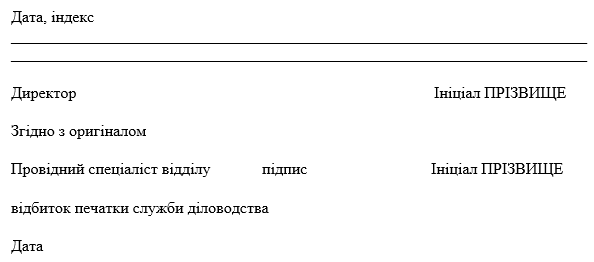 74. На копіях вихідних документів, що залишаються у справах міської ради (відпусках), повинні бути візи посадових осіб, з якими вони погоджені.75. Копія документа повинна відповідати оригіналу.Відмітки про створення, виконання документа76. Ім’я та прізвище працівника, який створив документ, і номер його службового телефону зазначаються в нижньому лівому кутку останньої сторінки паперового документа, наприклад:Олена Петренко 256 23 2977. Після завершення роботи з документом проставляється відмітка про його виконання. Відмітка про виконання документа свідчить про те, що роботу над документом завершено і його можна долучити до справи. Відмітка може містити слова “До справи”, номер справи, посилання на дату і реєстраційний індекс документа, який засвідчує його виконання, найменування посади, підпис і дату. Якщо документ не потребує письмової відповіді, зазначаються короткі відомості про виконання. Підпис і дату відмітки проставляє працівник, який створив документ, або керівник структурного підрозділу. Зазначений реквізит проставляється від руки у лівому кутку нижнього поля першої сторінки, наприклад:78. Відмітка про надходження паперового документа до міської ради проставляється від руки або за допомогою штампа, автоматичного нумератора чи штрих-коду на лицьовому полі у правому кутку нижнього поля першого аркуша оригіналу документа. Елементами зазначеного реквізиту є скорочене найменування установи - одержувача документа, реєстраційний індекс, дата (у разі потреби година і хвилини) надходження документа.Якщо кореспонденція не розкривається відповідно до пункту 148 цієї Інструкції, відмітка про надходження документа проставляється на конвертах (упакуваннях).У разі надходження зброшурованих документів разом із супровідним листом відмітка ставиться на супровідному листі.Запис про державну реєстрацію79. Запис про державну реєстрацію робиться щодо нормативно-правових актів установ, включених до Єдиного державного реєстру нормативно-правових актів.У разі подання нормативно-правового акта на державну реєстрацію у паперовій формі на першій сторінці паперового примірника нормативно-правового акта для проставлення відмітки про державну реєстрацію повинне бути вільне місце (60 х 100 міліметрів) у верхньому правому кутку після номера акта чи грифа затвердження.У разі подання нормативно-правового акта на державну реєстрацію в електронній формі запис про державну реєстрацію не наноситься на документ, а вноситься до реєстраційно-моніторингової картки, та може у разі потреби бути візуалізований засобами системи електронного діловодства під час візуалізації документа.Складення деяких видів документівРозпорядження міського голови80. Розпорядження міського голови видаються як рішення організаційно-розпорядчого чи нормативно-правового характеру. За змістом управлінської дії розпорядження міського голови видаються з основних питань діяльності міської ради, адміністративно-господарських або кадрових питань.81. Проекти розпоряджень з основної діяльності, адміністративно-господарських питань готуються і подаються структурними підрозділами за дорученням міського голови, секретаря міської ради, заступників міського голови, керуючої справами виконкому  чи за власною ініціативою.Проекти розпоряджень з кадрових питань (особового складу) (про прийняття на роботу, звільнення, надання відпустки, відрядження тощо) готує спеціаліст загального відділу з кадрових питань на підставі рішень (вказівок) міського голови організаційно-розпорядчого чи нормативно-правового характеру, доповідних записок керівників структурних підрозділів, конкурсних документів (протоколів та рішень атестаційної чи іншої комісії), заяв працівників, трудових договорів та інших документів.82. Проекти розпоряджень з основної діяльності, адміністративно-господарських питань у разі їх підготовки у паперовій формі та додатки до них візуються працівником, який створив документ, керівником структурного підрозділу, в якому його створено, посадовими особами, які визначені у проекті документа як виконавці завдань, що містяться в ньому, керівниками юридичного та  загального відділів,  іншими посадовими особами, яких стосується документ.Проекти розпоряджень з кадрових питань (особового складу) візуються спеціалістом з питань кадрової роботи загального відділу, який створив документ, а також залежно від видів наказів посадовими особами структурного підрозділу з питань запобігання та виявлення корупції, фінансово-господарського відділу, іншими посадовими особами, яких стосується документ.У разі необхідності проведення оцінки змісту та доцільності видання  розпорядження здійснюється зовнішнє погодження проекту документа з іншими заінтересованими установами.83. Керівником юридичного відділу виконкому міської ради обов’язково візуються проекти розпоряджень нормативно-правового характеру, а також розпорядження з кадрових питань (особового складу).84. Якщо в процесі погодження до проекту розпорядження вносяться зміни, він підлягає повторному погодженню (візуванню).85. Розпорядження підписуються міським головою, у разі відсутності (розпорядження) підписуються посадовою особою, яка виконує його обов’язки.86. Розпорядження, рішення, які є нормативно-правовими актами, набирають чинності з дня їх офіційного підписання та реєстрації, якщо інше не встановлено такими  розпорядженнями, рішеннями.87. Розпорядження оформлюється на бланку розпорядження. Зміст розпорядження коротко викладається в заголовку, який починається з прийменника “Про” і складається за допомогою віддієслівного іменника (“Про затвердження...”, “Про введення...”, “Про створення...”) або іменника (“Про підсумки...”, “Про заходи...”).88. Текст розпорядження з питань основної діяльності установи та адміністративно-господарських питань складається з преамбули і розпорядчої частини.89. У преамбулі зазначаються підстава, обґрунтування або мета видання наказу. Зазначена частина починається із слів “На виконання”, “З метою” тощо. Якщо документ видається на підставі іншого розпорядчого документа, у констатуючій частині (преамбулі) зазначається посилання на відповідний документ.Преамбула деяких розпоряджень закінчується словом “зобов’язую”, яке друкується жирним шрифтом, після якого ставиться двокрапка.90. Розпорядча частина поділяється на пункти і підпункти, які нумеруються арабськими цифрами. У кожному пункті повинні бути зазначені організаційно-розпорядча дія (затвердження або введення в дію інструкції, положення тощо) або конкретне завдання (доручення) із строком його виконання та структурні підрозділи - його виконавці, наприклад:Управлінню соціального захисту населення;керівникам структурних підрозділів.91. Неконкретні (“прискорити”, “поліпшити”, “активізувати”, “звернути увагу” тощо) та неконтрольні (“довести до відома”, “ознайомити” тощо) доручення в розпорядженнях не застосовуються.92. Після набрання чинності розпорядженням внесення змін до нього, визнання його таким, що втратив чинність, чи його скасування здійснюється лише шляхом видання нового розпорядження.93. Розпорядження, яким вносяться зміни, оформлюється з урахуванням таких вимог:1) заголовок розпорядження починається із слів “Про внесення змін до розпорядження...” із зазначенням дати, номера, назви виду розпорядчого документа, до якого вносяться зміни;2) розпорядча частина розпорядження  починається з пункту:“1. Внести зміни до розпорядження… :” у разі викладення змін у тексті розпоряджання;“1. Внести зміни до розпорядження…, що додаються.” у разі викладення змін у вигляді окремого документа;3) формулюються зміни у вигляді пунктів та підпунктів розпорядчого характеру, наприклад:“1. Пункт 2 викласти в такій редакції:...”;“2. Пункт 3 виключити”;“1) абзац другий пункту 4 доповнити словами...”;“2) у підпункті 2 пункту 7 слова “у разі потреби” замінити словом “вимагається”.94. У разі видання розпорядження про визнання таким, що втратило чинність, або скасування іншого розпорядження, у розпорядчій частині зазначається пункт, який повинен починатися із слів “Визнати таким, що втратив чинність,...” або “Скасувати …” відповідно.95. Контроль за виконанням завдань (доручень), зазначених у розпорядженні, покладається на виконавців, вказаних у даному документі.96. Для ознайомлення з розпорядженням укладач готує та подає на реєстрацію разом з підписаним розпорядчим документом перелік установ, структурних підрозділів, посадових (службових) осіб, яких треба ознайомити із цим документом.97. Розпорядження з кадрових питань (особового складу) оформлюються у вигляді індивідуальних і зведених розпоряджень. В індивідуальних розпорядженнях міститься інформація про одного працівника (співробітника), у зведених - про кількох незалежно від того, які управлінські рішення щодо них приймаються (прийняття на роботу, призначення на посаду, переведення на іншу посаду (роботу), звільнення тощо).98. Зміст індивідуального розпорядження з кадрових питань (особового складу) стисло викладається в заголовку, який починається з прийменника “Про” і складається за допомогою віддієслівного іменника, наприклад: “Про призначення... “, “Про прийняття...”. У зведених розпорядженнях може застосовуватися узагальнений заголовок, наприклад: “Про кадрові питання”, “Про особовий склад”.99. У тексті розпоряджень з кадрових питань (особового складу), як правило, констатуюча частина (преамбула) не зазначається, крім випадків призначення на посаду або звільнення з посади керівних працівників органом вищого рівня або за іншою процедурою. У такому разі в констатуючій частині (преамбулі) наводиться посилання на відповідний нормативно-правовий акт органу вищого рівня у такій послідовності: вид акта, установа - автор, дата, номер, повна назва.100. Розпорядча частина розпорядження з кадрових питань (особового складу) починається, як правило, з дієслова у формі інфінітиву “ПРИЙНЯТИ”, “ПРИЗНАЧИТИ” “ПЕРЕВЕСТИ”, “ЗВІЛЬНИТИ”, “ВІДРЯДИТИ”, “НАДАТИ”, “ОГОЛОСИТИ” тощо. Далі зазначаються великими літерами прізвище працівника, на якого поширюється дія розпорядження, і малими - його ім’я, по батькові та текст наказу.У кожному пункті розпорядження з кадрових питань зазначається підстава для його видання.Під час ознайомлення з розпорядженням згаданими у ньому особами на першому примірнику чи на спеціальному бланку проставляються підписи із зазначенням дати ознайомлення.У розпорядженні про призначення або звільнення працівника зазначається повна дата (число, місяць, рік) фактичного виходу працівника на роботу (припинення трудових відносин), розміри його посадового окладу відповідно до штатного розпису, надбавок та доплат.101. У зведених розпорядженнях з кадрових питань (особового складу) до розпорядчої частини включається інформація, що розміщується у такій послідовності: прийняття на роботу (службу), переведення, звільнення. При цьому до одного зведеного розпорядження не може включатися інформація, яка згідно із законодавством має різні строки зберігання.У зведених розпорядженнях прізвища осіб у межах пунктів розміщуються за алфавітом.102. Спільне розпорядження установ одного рівня оформлюється на чистих аркушах паперу формату А4 (210 х 297 міліметрів). Державний Герб України під час оформлення таких наказів не відтворюється. Найменування установ розміщуються на одному рівні, а назва виду документа - посередині. Дата спільного розпорядження повинна бути єдиною, відповідати даті останнього підпису, а реєстраційний індекс документа складатися з реєстраційних індексів, які проставляються через правобічну похилу риску в послідовності підписання наказу керівниками установ. Розпорядча частина починається із слова “НАКАЗУЄМО” (“ЗОБОВ’ЯЗУЄМО”). Підписи керівників установ розташовуються нижче тексту на одному рівні і скріплюються гербовими печатками цих установ.Кількість примірників спільних розпоряджень повинна відповідати кількості установ, що їх видають.103. Механізм подання нормативно-правових актів міністерств, інших центральних органів виконавчої влади, а також інших органів, акти яких відповідно до законодавства підлягають державній реєстрації в Мін’юсті, його територіальних органах, встановлюється Положенням про державну реєстрацію нормативно-правових актів міністерств, інших органів виконавчої влади, затвердженим постановою Кабінету Міністрів України від 28 грудня 1992 р. № 731 (ЗП України, 1993 р., № 1-2, ст. 28; Офіційний вісник України, 1998 р., № 42, ст. 1551; 2008 р., № 25, ст. 770), та порядком подання нормативно-правових актів на державну реєстрацію, визначеним Мін’юстом.104. Розпорядження нумеруються у порядку їх видання у межах календарного року; розпорядження з основної діяльності, адміністративно-господарських питань та з кадрових питань (особового складу) мають окрему порядкову нумерацію.105. Копії розпоряджень засвідчуються загальник відділом і надсилаються заінтересованим установам, посадовим особам, працівникам у електронній формі. У разі необхідності надсилання копії розпорядження установі, яка не є учасником системи взаємодії, їй надсилається копія у паперовій формі. У такому випадку складається список розсилки (лише щодо тих установ, яким надсилається у паперовій формі), що підписується працівником, який його склав.Протоколи106. У протоколах фіксується інформація про хід ведення засідань, прийняття в установах рішень комісіями, колегіями, дорадчими органами, робочими групами тощо. Протокол складається на підставі записів, зроблених безпосередньо під час засідань, поданих текстів та тез доповідей і виступів, довідок, проектів рішень тощо.107. Протоколи можуть складатися в повній або стислій формі. У протоколах, складених у стислій формі, фіксуються лише прийняті рішення без ходу обговорення питань.108. Протокол оформлюється на офіційному бланку колегіального органу або на чистому аркуші паперу формату А4 (210 х 297 міліметрів) з поздовжнім розташуванням реквізитів.109. Датою протоколу є дата проведення засідання. Якщо засідання тривало кілька днів, через тире зазначаються перший і останній день засідання.110. Номер (індекс) протоколу повинен відповідати порядковому номеру засідання. Нумерація протоколів ведеться в межах календарного року окремо за кожною групою протоколів засідання відповідної комісії, колегії, дорадчого органу, робочої групи тощо.111. У реквізиті “місце засідання” зазначається назва населеного пункту, в якому відбулося засідання.112. Короткий зміст до тексту протоколу повинен відображати вид засідання (нарада, збори, конференція тощо) або колегіальної діяльності (комісія, рада, колегія, дорадчий орган, робоча група тощо) і включати назву виду документа.113. Текст протоколу складається з вступної та основної частин.114. У вступній частині протоколу зазначаються прізвища та ініціал імені голови або головуючого, секретаря, запрошених, а також присутніх осіб.У списку присутніх зазначаються в алфавітному порядку спочатку прізвища та ініціал імені присутніх постійних членів колегіального органу, потім - запрошених осіб із зазначенням посад та у разі потреби найменування установ. Якщо кількість присутніх перевищує 15 осіб, зазначається їх загальна кількість з посиланням на список, що додається до протоколу.Вступна частина включає порядок денний - перелік питань, запланованих до розгляду на засіданні, що розміщені у порядку їх значущості із зазначенням доповідача з кожного питання. Порядок денний дається наприкінці вступної частини.Слова “Порядок денний” друкуються від межі лівого поля, після них ставиться двокрапка. Кожне питання нумерується арабськими цифрами і друкується з абзацу. Формування питань у порядку денному починається з прийменника “Про”.115. Основна частина протоколу складається з розділів, які повинні відповідати пунктам порядку денного. Розділи нумеруються арабськими цифрами і будуються за такою схемою: СЛУХАЛИ - ВИСТУПИЛИ - ВИРІШИЛИ (УХВАЛИЛИ, ПОСТАНОВИЛИ).Зазначені слова друкуються великими літерами без відступу від межі лівого поля. Після слів ставиться двокрапка.116. Після слова “СЛУХАЛИ” зазначається текст виступу основного доповідача. Прізвище та ініціал імені кожного доповідача друкуються з нового рядка. Текст виступу викладається у третій особі однини.117. Тексти або тези доповіді та виступів, оформлені як окремі документи, до тексту протоколу не включаються. Після відомостей про доповідача ставиться тире і зазначається “Текст доповіді (виступу) додається до протоколу”.118. Після слова “ВИСТУПИЛИ” фіксуються виступи тих осіб, що взяли участь в обговоренні доповіді. Виступи оформлюються у протоколі із зазначенням найменування посад, прізвища та ініціалу імені промовців у називному відмінку, а також з викладенням змісту питання та відповідей на нього. Зміст виступів викладається від третьої особи однини.119. Після слова “ВИРІШИЛИ” (“УХВАЛИЛИ”, “ПОСТАНОВИЛИ”) фіксується прийняте рішення з розглянутого питання порядку денного. Рішення повинне бути конкретним і включати складові, що відповідають на такі питання: кому, що зробити і в який строк.Рішення, що містять кілька питань, поділяють на пункти і підпункти, які нумеруються арабськими цифрами. Підпункти нумеруються цифрами з дужкою.120. У разі коли на засіданні приймається рішення про затвердження документа, який обговорювався на засіданні, цей документ додається до протоколу і в ньому робиться посилання на номер і дату протоколу. За наявності інших документів, що розглядалися на засіданні та факт обговорення яких зафіксовано у тексті протоколу, вони нумеруються арабськими цифрами (Додаток 1, Додаток 2). У відповідних пунктах протоколу робиться посилання на ці додатки.Реквізит “Відмітка про наявність додатків” наприкінці тексту протоколу не зазначається.121. Протокол підписується головуючим на засіданні колегіального органу та секретарем.122. Паперові копії протоколів або витяги з них засвідчуються печаткою загального відділу і надсилаються у разі потреби заінтересованим установам, посадовим особам, працівникам. Список розсилки складає і підписує секретар.Службові листи123. Службові листи складаються з метою обміну інформацією між установами як відповіді на виконання завдань, визначених в актах вищих органів влади, дорученнях вищих посадових осіб, на запити, звернення, а також кореспонденцію Верховної Ради України, на виконання доручень установ вищого рівня, на запити інших установ, звернення громадян, запити на інформацію, а також як ініціативні та супровідні листи.124. У разі наявності підстав, які визнаються обґрунтованими для створення міською радою документів у паперовій формі, службовий лист оформлюється у паперовій формі на спеціальному для листів бланку формату A4 (210 х 297 міліметрів). Якщо текст листа не перевищує семи рядків, використовується бланк формату А5 (210 х 148 міліметрів).125. Лист має такі реквізити: дата, реєстраційний індекс, посилання на реєстраційний індекс і дату документа, на який дається відповідь, адресат, заголовок до тексту, текст (основний реквізит службового листа), відмітка про наявність додатків (у разі потреби), підпис, відмітка про виконавця.126. Датою листа є дата реєстрації вихідної кореспонденції у загальному відділі.127. Як правило, у листі порушується одне питання.128. Текст листа викладається від першої особи множини з використанням слів: “просимо повідомити...” “роз’яснюємо, що...”, або від третьої особи однини - “міністерство інформує...”, “управління вважає за доцільне”.Якщо лист складено на бланку посадової особи, текст викладається від першої особи однини - “прошу...”, “пропоную...”.129. Службові листи підписуються відповідно до інструкції з діловодства міської ради. Гербовою печаткою засвідчуються лише гарантійні листи.130. Службовий лист у паперовій формі візує автор документа, керівник структурного підрозділу, в якому його створено, у разі потреби (якщо в листі порушуються важливі та принципові питання) керівники заінтересованих структурних підрозділів установи, а також заступник міського голови, який координує роботу структурного підрозділу міської ради, в якому створено відповідний лист.Документи до засідань колегіальних органів131. Підготовка та оформлення документів до засідань колегіальних органів здійснюються з метою організаційного забезпечення відповідного органу.132. Засідання колегіальних органів проводяться відповідно до затверджених планів їх роботи та у разі потреби.У плані роботи колегіального органу зазначаються питання, що повинні розглядатися, дата розгляду, прізвище, ініціал імені доповідача та найменування структурного підрозділу апарату колегіального органу, який готує документи для розгляду питання колегіальним органом.Проект плану роботи колегіального органу складається секретарем цього органу з урахуванням пропозицій структурних підрозділів апарату цього органу.Керівники структурних підрозділів апарату колегіального органу подають для включення до плану роботи колегіального органу перелік питань, які вони вважають за необхідне розглянути на його засіданні. До переліку додається довідка з обґрунтуванням підстав для внесення питання на розгляд колегіального органу.Затверджений колегіальним органом план роботи доводиться до відома членів колегіального органу і керівників структурних підрозділів його апарату. Додаткові питання до затвердженого плану роботи колегіального органу можуть бути включені за рішенням його голови. Секретар колегіального органу інформує всіх членів колегіального органу та відповідальних виконавців про внесені до плану зміни.133. Документи з питань, що вносяться на розгляд колегіального органу, повинні подаватися не пізніше ніж за п’ять днів до засідання, а у разі проведення позачергового засідання - не пізніше ніж за один день. Зазначені документи містять:доповідну записку, адресовану колегіальному органу (у разі потреби), в якій ґрунтовно викладені питання з висновками і пропозиціями;проект рішення (розпорядження, постанови) колегіального органу, завізований керівниками заінтересованих структурних підрозділів його апарату, та документи до нього (аналітичні довідки, таблиці, діаграми тощо), завізовані їх керівниками, а у разі потреби - проект наказу;довідку про погодження проекту рішення (розпорядження, постанови) із заінтересованими структурними підрозділами установи та у разі потреби іншими установами;список осіб, які запрошуються на засідання колегіального органу;інші документи, необхідні для розгляду питань.134. Документи, підготовлені для розгляду колегіальним органом, а також один примірник їх копій, зберігаються у секретаря колегіального органу.135. У разі проведення закритого засідання колегіального органу або закритого обговорення окремих питань підготовка документів з відповідних питань здійснюється з дотриманням порядку роботи з документами, що містять інформацію з обмеженим доступом.136. За підготовку документів для проведення засідань колегіального органу відповідають керівники заінтересованих структурних підрозділів його апарату.137. Секретар колегіального органу здійснює контроль за своєчасним поданням документів на розгляд та перевіряє їх на наявність у повному обсязі та правильність оформлення.Документи, подані з порушенням установленого порядку і строків, до розгляду не приймаються.138. Результати засідання колегіального органу оформлюються протоколом згідно з вимогами, зазначеними у пунктах 104-120 цієї Інструкції.139. Рішення засідань колегіальних органів  реалізуються шляхом видання розпоряджень міського голови, якими вони вводяться в дію.140. Витяги з протоколів оформлюються на відповідному бланку і засвідчуються печаткою загального відділу.Документи про службові відрядження141. Службові відрядження працівників передбачаються у плані роботи міської ради.142. У разі виникнення потреби у направленні працівника у відрядження, не передбачене планом роботи міської ради, керівником структурного підрозділу, в якому працює працівник, готується доповідна записка на ім’я міського голови, заступників міського голови або керуючої справами виконкому, в якій зазначається про те, куди, на який строк, з якою метою відряджається працівник.Доповідна записка разом з проектом розпорядження про відрядження передається адресату, як правило, не пізніше ніж за три доби до початку відрядження.143. Для реєстрації відряджень ведеться журнал, форма якого визначається окремим нормативно-правовим актом.144. Після повернення з відрядження працівник готує у триденний строк письмовий звіт про відрядження (виконання завдання), а також подає звіт про використання коштів у строки, визначені законодавством.Звіт про відрядження (виконання завдання) та звіт про використання коштів підписуються працівником, який перебував у відрядженні, та передаються до фінансово- господарського відділу виконкому міської ради  відповідно.III. Організація документообігу та виконання документівВимоги щодо раціоналізації документообігу145. Документи, створені у паперовій формі, проходять і опрацьовуються у міській раді на єдиних організаційних та правових засадах організації документообігу із документами, створеними в електронній формі, визначених Інструкцією з діловодства в електронній формі. У разі наявності підстав, які визнаються обґрунтованими для створення установою документів у паперовій формі, застосовуються засади організації документообігу, визначені цією Інструкцією.146. Ефективна організація документообігу передбачає:проходження документів в установі найкоротшим шляхом;скорочення кількості інстанцій проходження документів (зокрема, під час погодження);уникнення дублетних операцій під час роботи з документами;централізацію (здійснення однотипних операцій з документами в одному місці);усунення ручних рутинних операцій, які можна автоматизувати.Приймання та первинне опрацювання документів, що надходять до міської ради147. Доставка документів до міської ради здійснюється через систему взаємодії, а також може здійснюватися з використанням засобів поштового зв’язку, кур’єрською та фельд’єгерською службою.Поштою та через кур’єрську службу доставляється письмова кореспонденція у разі наявності підстав, які визнаються обґрунтованими для створення міською радою документів у паперовій формі, поштові картки, бандеролі, дрібні пакети, а також періодичні друковані видання.Фельд’єгерською службою доставляється спеціальна кореспонденція.148. Усі документи, що надходять до міської ради, приймаються централізовано загальним відділом без права делегування відповідної функції іншим структурним підрозділам міської ради.У загальному відділі  розкриваються всі конверти, крім тих, що мають напис “особисто”. У такому випадку реєстраційний індекс та дата реєстрації наносяться на конверт.Рекомендована, спеціальна та кореспонденція з оголошеною цінністю приймається під розписку в журналі, реєстрі або повідомленні про вручення.149. У разі надходження кореспонденції з відміткою “Терміново” фіксується не лише дата, а і години та хвилини доставки.150. Конверти зберігаються і додаються до документів у разі, коли лише за конвертом можна встановити адресу відправника, час відправлення та одержання документа або у конверті відсутні окремі документи чи встановлено невідповідність номерів документів номерам, зазначеним на конверті, а також адресні ярлики рекомендованих конвертів і пакетів.У разі відсутності додатків, зазначених у документі, або окремих аркушів, а також помилок в оформленні документа, що унеможливлює його виконання (відсутність підпису, відбитку печатки, грифу затвердження тощо), документ не реєструється і відправникові надсилається письмовий запит або йому повідомляється про це телефоном. При цьому на документі робиться відповідна відмітка із зазначенням дати запиту (розмови телефоном), посади та прізвища особи, якій зроблено запит, підпису, ініціалу імені та прізвища особи, що здійснила запит.У разі пошкодження конверта робиться відповідна відмітка у поштовому реєстрі.У разі відсутності, нецілісності вкладень внаслідок пошкодження конверта, упакування, що призвело до неможливості прочитання тексту документа, складається акт у двох примірниках, один з яких надсилається кореспонденту, а інший зберігається у загальному відділі.151. Документ повертається відправникові без розгляду у разі його надходження не за адресою, надходження паперового примірника документа, який вже надійшов у електронній формі через систему взаємодії, або надходження документа у паперовій формі без наявних на те підстав, які визнаються обґрунтованими для створення міською радою документів у паперовій формі.152. У разі одержання факсимільного повідомлення документ не реєструється.Попередній розгляд документів153. Всі вхідні документи підлягають попередньому розгляду у загальному відділі виконкому міської ради.154. Порядок попереднього розгляду визначається Інструкцією з діловодства в електронній формі.155. На стадії попереднього розгляду здійснюється відбір документів, що не підлягають реєстрації загального відділу, а також таких, що передаються для спеціального обліку структурним підрозділам, що визначено у додатку 4.Реєстрація документів156. Реєстрація документів всіх категорій полягає у створенні запису облікових даних про документ та оформлення реєстраційно-моніторингової картки в електронній формі у системі електронного діловодства або веб-модулі системи взаємодії із зазначенням обов’язкових реквізитів, за допомогою яких фіксується факт створення, відправлення або одержання документа шляхом проставлення на ньому реєстраційного індексу з подальшим внесенням до реєстраційно-моніторингової картки необхідних відомостей.У разі потреби перелік обов’язкових реквізитів реєстраційно-моніторингової картки може бути доповнений. Порядок розміщення реквізитів у реєстраційно-моніторинговій картці визначається інструкцією з діловодства міської ради.Реєстрація документів проводиться з метою забезпечення їх обліку, моніторингу стану виконання і оперативного використання наявної в документах інформації.157. Реєстрація документів проводиться централізовано загальним відділом виконкому міської ради.Структурні підрозділи міської ради реєструють створені ними доповідні та службові записки.158. Документи реєструються лише один раз: вхідні - у день надходження, створювані - у день підписання або затвердження.159. У разі передачі зареєстрованого документа з одного структурного підрозділу до іншого новий реєстраційний індекс на документі не проставляється.160. Документи реєструються за групами залежно від назви виду, автора і змісту документів. Наприклад, окремо реєструються:акти органів державної влади та доручення вищих посадових осіб, запити, звернення, а також кореспонденція Верховної Ради України, що надійшла до міської ради;розпорядження з основних питань діяльності міської ради;розпорядження  з адміністративно-господарських питань;розпорядження з кадрових питань (особового складу) (відповідно до їх видів та строків зберігання);рішення виконавчого комітету міської ради;рішення міської ради;акти ревізій фінансово-господарської діяльності;бухгалтерські документи;заявки на матеріально-технічне постачання;службові листи;звернення громадян;запити на інформацію.161. Реєстрація документа здійснюється з використанням системи електронного діловодства установи (додатки 5 і 6) або у разі її відсутності:централізовано із застосуванням веб-модуля системи взаємодії;доповідні та службові записки, спеціалізовані документи - із застосуванням прикладного програмного забезпечення.Журнальна (паперова) або карткова форма реєстрації допускається лише в умовах та протягом строку дії військового чи надзвичайного стану на території, де розташована установа.162. У разі застосування системи електронного діловодства міської ради формується єдина централізована база реєстраційних даних установи, що забезпечує працівників інформацією про всі документи установи та їх місцезнаходження.Організація передачі документів та їх виконання164. Зареєстровані документи передаються на розгляд міського голови в день їх надходження або наступного робочого дня у разі їх надходження після 17 години. Телеграми, акти органів державної влади, доручення вищих посадових осіб, запити, звернення, а також кореспонденція Верховної Ради України, Адміністрації Президента України, Кабінету Міністрів України, кореспонденція, що надходить від установ вищого рівня, передаються на розгляд невідкладно.165. Документи, розглянуті міським головою, повертаються з відповідною резолюцією загальному відділу, яка здійснює передачу документів на виконання.166. Документ, виконавцями якого є кілька структурних підрозділів, передається виконавцям одночасно у вигляді електронних копій.169. Передача документів у межах структурного підрозділу здійснюється через особу, відповідальну за діловодство в структурному підрозділі .170. Відповідальність за виконання документа несуть особи, зазначені у розпорядчому документі, резолюції міського голови, та працівники, яким безпосередньо доручено його виконання.Головний виконавець організовує роботу співвиконавців, зокрема визначає строки подання ними пропозицій, порядок погодження і підготовки проекту документа.Співвиконавці відповідають за підготовку на належному рівні та своєчасне подання головному виконавцю пропозицій. У разі несвоєчасного подання пропозицій співвиконавцями головний виконавець інформує про це керівника, який надав доручення.171. Виконання документа передбачає збирання та опрацювання необхідної інформації, підготовку проекту відповіді на документ чи нового документа, його оформлення, погодження, подання для підписання (затвердження) відповідному керівнику.172. Перед поданням проекту документа на підпис відповідному керівнику автор документа зобов’язаний перевірити правильність його складення та оформлення, посилання на нормативно-правові акти, уточнити цифрові дані, наявність необхідних віз і додатків.173. Документ подається на підпис разом з документами, на виконання чи на підставі яких його складено.174. Якщо документ надсилається до кількох установ, які не є користувачами системи взаємодії, після його реєстрації загальний відділ організовує виготовлення необхідної кількості примірників.175. Автор документа у разі відпустки, відрядження, звільнення зобов’язаний передати іншому працівникові згідно з діючим розподілом усі невиконані документи та поінформувати спеціаліста по контролю загального відділу про передачу документів, виконання яких перебуває на контролі.Організація моніторингу виконання документів176. Основні засади проведення моніторингу виконання документів визначаються Інструкцією з діловодства в електронній формі.177. У структурних підрозділах безпосередній контроль за виконанням документів здійснює особа, відповідальна за діловодство.178. Строк виконання документа може встановлюватися у нормативно-правовому акті, розпорядчому документі або резолюції міського голови, заступників міського голови, секретаря  ради  або  керуючого справами виконкому.179. Строки можуть бути типовими або індивідуальними.Типові строки виконання документів установлюються законодавством. Строки виконання основних документів наводяться у додатку 7.Індивідуальні строки встановлюються міським головою, заступниками  міського голови, секретарем  ради  або  керуючим  справами виконкому.180. Документи, в яких строк виконання не зазначено, які не є документами інформаційного характеру або не містять контрольних завдань, повинні бути виконані не пізніше ніж за 30 днів з моменту реєстрації документа  у міській раді.181. Якщо завдання потребує термінового виконання, у тексті завдання обов’язково зазначається конкретний кінцевий строк виконання.182. Співвиконавці зобов’язані подавати пропозиції головному виконавцю протягом першої половини строку, відведеного для виконання доручення, завдання.183. У разі потреби індивідуальний строк виконання документа може бути продовжено за обґрунтованим проханням виконавця, яке подається без погодження з іншими структурними підрозділами безпосередньо посадовій особі, яка встановила строк. Відповідне прохання подається не пізніше ніж за три робочих дні до закінчення встановленого строку.184. Пропозиція щодо продовження строку виконання завдань, визначених вищими органами влади, подається відповідальним за виконання документу разом з проектом листа, адресованого відповідно вищим органам влади, за сім днів до закінчення встановленого строку.185. Безпосередній моніторинг виконання документа проводиться на підставі резолюції міського голови, заступників  міського голови, секретаря  ради  або  керуючого  справами виконкому.186. Реєстраційно-моніторингові картки документів, щодо виконання яких проводиться моніторинг, для зручності можуть групуватися за строками (наближенням строків) виконання документів, за виконавцями, за кореспондентами або групами (розпорядження з основної діяльності, розпорядження з адміністративно-господарських питань, доручення вищих органів влади, доручення  міського голови тощо).187. На один документ може бути заведена лише одна реєстраційно-моніторингова картка незалежно від кількості виконавців або строків виконання окремих завдань, зазначених у документі.188. Дані про хід виконання документа можуть вноситися до реєстраційно-моніторингової картки на підставі їх запиту телефоном або під час перевірки роботи структурного підрозділу - виконавця.189. За запитом структурного підрозділу спеціаліст по контролю загального відділу надає інформацію про документи, виконавцем яких є відповідний підрозділ, щодо яких проводиться моніторинг.190. Інформація про стан виконання взятих на контроль документів узагальнюється станом на перше число кожного місяця і подається міському голові (додаток 8).Інформаційно-довідкова робота з документами191. Засади проведення інформаційно-довідкової роботи з документами визначаються Інструкцією з діловодства в електронній формі.Порядок опрацювання та надсилання вихідних документів192. Вихідні документи у паперовій формі, створені у міській раді у разі наявності підстав, які визнаються обґрунтованими для створення документів у паперовій формі, надсилаються адресатам з використанням засобів поштового зв’язку, електрозв’язку, а також доставляються кур’єрською, фельд’єгерською службою.193. Опрацювання документів для відправлення засобами поштового зв’язку здійснюється загальним відділом виконкому міської ради відповідно до Правил надання послуг поштового зв’язку.194. Вихідні документи опрацьовуються і надсилаються централізовано в день їх надходження від структурних підрозділів - виконавців або не пізніше наступного робочого дня.195. Не допускається:надсилання або передача документів без їх реєстрації у загальному відділі;дублетне надсилання примірника, у тому числі оригінального, документа у паперовій формі, якщо його примірник або копію вже надіслано в електронній формі через систему взаємодії.196. Під час приймання від виконавців вихідних документів працівники  загального відділу  зобов’язані перевірити:правильність оформлення документа (склад і розміщення в ньому всіх реквізитів);наявність і правильність зазначення адреси;наявність на документі відмітки про додатки;наявність усіх необхідних підписів (печаток) на документі та додатках до нього;наявність додатків та їх відповідність заявленому складу;відповідність кількості примірників кількості адресатів;наявність віз на паперовому примірнику вихідного документа (у разі необхідності його створення), що залишається у справах  міської ради.197. На оригіналах документів, які підлягають поверненню, на верхньому правому полі першої сторінки ставиться штамп “Підлягає поверненню”.198. Документи, що надсилаються одночасно одному і тому ж адресатові, вкладаються в один конверт (упакування). На конверті проставляються реєстраційні індекси всіх документів, які містяться у конверті.199. Адреси можуть наноситися на конверт друкарським способом.200. Документи, що доставляються фельд’єгерською службою, передаються адресатам під розписку у відповідній книзі або на примірнику, що залишається у справі  міської ради у загальному відділі.201. Досилання або заміна надісланого раніше документа здійснюються за вказівкою посадової особи, яка підписала документ, або керівника загального відділу. У такому випадку в документі зазначається, що він є досиланням або надсилається на заміну раніше надісланому.202. Години прийому загальним відділом вихідних документів, інших поштових відправлень від виконавців визначаються інструкцією з діловодства міської ради.IV. Систематизація та зберігання документів у діловодствіСкладення номенклатури справ203. Основні засади складення номенклатури справ, формування справ та зберігання документів в установах визначаються Інструкцією з діловодства в електронній формі.Цією Інструкцією визначаються окремі особливості систематизації та зберігання документів у паперовій формі, які застосовуються у разі наявності підстав, які визнаються обґрунтованими для створення міською радою документів у паперовій формі.204. Номенклатура справ - це обов’язковий для кожної установи систематизований перелік назв (заголовків) справ, що формуються в її діловодстві, із зазначенням строків зберігання відповідних справ (додатки 9 і 10).205. Зведена номенклатура справ міської ради складається у чотирьох примірниках, на кожному з яких повинен бути заповнений гриф погодження з відповідним державним архівом. Перший (недоторканний) примірник зведеної номенклатури справ зберігається у загальному відділі, другий - використовується загальним відділом як робочий, третій - передається до архівного відділу виконкому міської ради  для здійснення контролю за формуванням справ у структурних підрозділах, четвертий - надсилається до державного архіву.206. Структурні підрозділи міської  ради отримують витяги з відповідних розділів затвердженої зведеної номенклатури справ для використання у роботі.207. Графи номенклатури справ заповнюються таким чином.У графі 1 проставляється індекс кожної справи. Індекс справи структурного підрозділу складається з індексу структурного підрозділу установи (за штатним розписом або класифікатором структурних підрозділів) та порядкового номера справи в межах підрозділу. Наприклад: 06-12, де 06 - індекс самостійного відділу, 12 - порядковий номер справи, або 04.1-07, де 04.1 - індекс відділу у складі управління, 07 - порядковий номер справи.У разі наявності у справі томів індекс ставиться на кожному томі, наприклад: т. 1, т. 2.У графу 2 включаються заголовки справ (томів).Заголовок справи повинен чітко у стислій узагальненій формі відображати склад і зміст документів справи.Не дозволяється вживання в заголовках справ неконкретних формулювань (“різні матеріали”, “загальне листування”, “вхідна кореспонденція”, “вихідна кореспонденція” тощо), а також вставних слів і складних синтаксичних зворотів.Під час формулювання заголовків справ враховуються такі ознаки формування справ, як номінальна, авторська, кореспондентська, предметно-питальна, хронологічна, географічна.Документи формуються у справи на основі окремої ознаки або сполучення ознак.Заголовок справи складається з елементів, що розміщуються у такій послідовності: назва виду справи (листування, журнал, книга тощо) чи виду документів у справі (накази, протоколи, акти тощо); автор документів (найменування установи, структурного підрозділу); кореспондент або адресат (найменування установи, до якої адресовані або від якої надійшли документи); короткий зміст документів справи (питання, з якого формується справа); назва регіону (території), з якою пов’язаний зміст документа; дата (період), до якої належать документи справи; вказівки на наявність копій документів у справі (у разі потреби).У заголовках особових (персональних) та інших справ, що містять документи з одного питання, пов’язані послідовністю ведення процедур діловодства, вживається термін “справа”, наприклад: “Особова справа”, “Персональна справа”.У заголовках справ, що містять документи з одного питання, не пов’язані послідовністю ведення процедур діловодства, вживається термін “документи”, а після нього в дужках зазначаються основні види документів справи, наприклад: “Документи (плани, анкети, довідки) про проведення огляду стану діловодства та архівної справи у вищих навчальних закладах”.Термін “документи” вживається також у заголовках справ, що містять документи-додатки до будь-якого нормативно-правового акта або розпорядчого документа установи.У заголовках справ, призначених для групування документів одного виду, зазначається вид документа у множині та автор документів, наприклад: “Протоколи засідань колегії Державної архівної служби”.У заголовках справ, що містять листування, зазначаються кореспондент і короткий зміст документів, наприклад: “Листування з Міністерством фінансів про затвердження і зміну штатного розпису”.У заголовках справ, що містять листування з кореспондентами, однорідними за характером діяльності, такі кореспонденти не перераховуються, а зазначається їх узагальнене найменування, наприклад: “Листування з органами місцевого самоврядування з питань забезпечення соціального захисту населення”.У заголовках справ, що містять листування з різними кореспондентами, такі кореспонденти не зазначаються, наприклад: “Листування про організацію семінару з підвищення кваліфікації працівників кадрових служб”.У заголовках справ, що містять планово-звітну документацію, зазначається період (місяць, квартал, півріччя, рік), в якому планується створення документів, або період їх фактичного виконання, наприклад:1. План основних організаційних заходів установи на 2012 рік.2. Звіт про використання бюджетних коштів установою за 2011 рік.Якщо справа складається з кількох томів, формулюється загальний заголовок справи із зазначенням номера тома.Під час розміщення заголовків справ у номенклатурі враховується важливість документів, включених до справи, їх взаємозв’язок та строки зберігання. На початку розміщуються заголовки справ щодо документів, які надійшли від органів вищого рівня, далі - щодо організаційно-розпорядчої документації, планово-звітної документації, листування, обліково-довідкових видів документів.Графа 3 номенклатури заповнюється наприкінці календарного року.У графі 4 номенклатури зазначаються строки зберігання справ, номери статей за переліком документів із строками зберігання.У графі 5 робляться позначки про перехідні справи; про форму створення документів справи (електронна, паперова, змішана); про посадових осіб, відповідальних за формування справ; про передачу справ до архіву установи чи інших установ для їх продовження тощо.Формування справ208. Формування справ - це групування виконаних документів у справи відповідно до номенклатури справ.209. Під час формування справ не допускається включення до справ чорнових, особистих документів, розмножених копій та документів, що підлягають поверненню. Документи постійного і тимчасового зберігання групуються у справи окремо. За обсягом справа у паперовій формі не повинна перевищувати 250 сторінок (30-40 міліметрів завтовшки).210. Документи групуються у справи в хронологічному та/або логічному порядку.211. Положення, правила, інструкції тощо, затверджені розпорядчими документами, групуються разом із зазначеними документами.212. Розпорядження з питань основної діяльності установи, з адміністративно-господарських питань, з кадрових питань (особового складу) групуються у різні справи. Розпорядження з кадрових питань (особового складу) групуються відповідно до їх видів та строків зберігання.213. Документи засідань колегіальних органів групуються у дві справи:протоколи і документи до них (доповіді, довідки, проекти рішень тощо);документи з організації засідань (порядок денний, макет розміщення, список запрошених тощо).214. Протоколи засідань колегіальних органів групуються у справи в хронологічному порядку і за номерами. Документи до засідань зазначених органів систематизуються за датами та номерами протоколів, а в межах групи документів, що стосуються одного протоколу, - за порядком денним засідання.215. Доручення установ вищого рівня і документи, пов’язані з їх виконанням, групуються у справи за напрямами діяльності міської ради або за авторами ініціативних документів. У справі документи систематизуються за датами доручень.216. Затверджені плани, звіти, кошториси групуються у справи окремо від проектів цих документів.217. Листування групується за змістом та кореспондентською ознакою і систематизується в хронологічному порядку: документ-відповідь розміщується за документом-запитом.218. Особові справи  посадовців міської ради формуються у порядку, визначеному НАДС.219. Розрахунково-платіжні відомості (особові рахунки) працівників міської ради систематизуються в межах року за прізвищами в алфавітному порядку, а відомості щодо виплати грошей (відомості щодо нарахування заробітної плати) повинні бути сформовані щомісяця за календарний рік.220. Методичне керівництво і контроль за формуванням справ  у міській раді та її структурних підрозділах здійснюються загальним відділом та архівним відділом виконкому міської ради.Зберігання документів у міській раді221. Документи з часу створення (надходження) і до передачі до архівного відділу зберігаються за місцем їх створення. Нормативно-правові акти зберігаються за місцем їх видання, а документи щодо їх розроблення, погодження тощо - за місцем створення.222. Зберігання документів і справ у міській раді забезпечує загальний відділ виконкому міської ради.223. Справи зберігаються у спеціальній кімнаті у вертикальному положенні в шафах, що закриваються. Для підвищення оперативності пошуку документів справи розміщуються відповідно до номенклатури справ. На корінцях обкладинок справ зазначаються індекси за номенклатурою.224. Фонограми засідань колегіального органу зберігаються у його секретаря. На носії фонограми (її упаковці) робиться відмітка про дату засідання і час запису. Секретар колегіального органу відповідає за їх зберігання.225. Видача справ, складених з документів у паперовій формі, у тимчасове користування працівникам структурних підрозділів міської ради здійснюється з дозволу керівника загального відділу, іншим установам - з письмового дозволу міського голови. На видану справу складається картка-замінник. У картці зазначаються індекс справи, заголовок справи, дата її видачі, особа, якій справу видано, дата її повернення, підписи осіб, які видали та прийняли справу.226. Надання справ у тимчасове користування здійснюється не більш як на один місяць.227. Вилучення документів із справи постійного зберігання забороняється. У виняткових випадках вилучення документів допускається з дозволу міського голови з обов’язковим залишенням у справі засвідчених належним чином копій.V. Порядок підготовки справ до передачі для архівного зберіганняЕкспертиза цінності документів228. Основні засади проведення експертизи цінності, складення описів справ, оформлення справ та передачі справ до архівного відділу виконкому міської ради  визначаються Інструкцією з діловодства в електронній формі.Цією Інструкцією визначаються окремі особливості підготовки справ, сформованих у паперовій формі, до передачі для архівного зберігання, які застосовуються за наявності підстав, які визнаються обґрунтованими для створення міською радою документів у паперовій формі.229. Проведення експертизи цінності документів полягає у їх всебічному вивченні з метою внесення до Національного архівного фонду або вилучення з нього та встановлення строків зберігання документів, що не підлягають внесенню до зазначеного Фонду.230. Для організації та проведення експертизи цінності документів у міській раді (у разі потреби в структурних підрозділах) утворюються постійно діючі експертні комісії.231. Експертиза цінності документів проводиться щороку в структурних підрозділах міської ради безпосередньо особами, відповідальними за організацію діловодства в цих підрозділах, разом з експертною комісією під методичним керівництвом загального та архівного відділів виконкому міської ради.232. Вилучення документів для знищення без проведення попередньої експертизи їх цінності забороняється.233. Відбір документів постійного зберігання здійснюється на підставі типових та відомчих (галузевих) переліків документів із строками зберігання, номенклатури справ установи шляхом перегляду кожного аркуша справи. Доручення органів влади вищого рівня, що надійшли до міської ради  у вигляді паперової копії, не можуть бути відібрані як документи постійного чи тривалого (понад 10 років) зберігання.234. За результатами експертизи цінності документів у міській раді  складається акт про вилучення для знищення документів у паперовій формі (додаток 11).235. Зведені описи справ постійного, тривалого (понад 10 років) зберігання та з кадрових питань (особового складу) та акт про вилучення для знищення документів, не віднесених до Національного архівного фонду, розглядаються експертною комісією виконкому міської ради  одночасно. Після затвердження акта виконавчий комітет  має право знищити визначені ним документи.236. Акт про вилучення для знищення документів складається щодо документів, не внесених до Національного архівного фонду, на справи всієї установи. Найменування структурного підрозділу зазначаються перед групою заголовків справ цього підрозділу.Складення описів справ, що складені у паперовій формі237. Опис справ - архівний довідник, призначений для обліку та розкриття змісту одиниць зберігання, одиниць обліку, закріплення їх систематизації у межах архівного фонду.238. Описи справ укладаються окремо на справи постійного та тривалого (понад 10 років) зберігання та з кадрових питань (особового складу). На справи тимчасового (до 10 років) зберігання описи не складаються. У разі ліквідації чи реорганізації установи такі описи складаються обов’язково.239. Описи справ структурного підрозділу міської ради складаються щороку за встановленою формою (додаток 12) посадовою особою, відповідальною за діловодство у структурному підрозділі, за методичної допомоги  архівного відділу виконкому міської ради.240. Номер опису справ структурного підрозділу міської ради  повинен складатися з індексу структурного підрозділу за номенклатурою справ з додаванням початкової літери назви категорії документів, що включаються до опису, та чотирьох цифр року, в якому розпочато справи, включені до опису. Наприклад, описи справ постійного, тривалого (понад 10 років) зберігання та з кадрових питань (особового складу) структурного підрозділу з інд. 5, що розпочаті у 2011 році, матимуть номери: 5 П - 2011; 5 Т - 2011; 5 ОС - 2011.241. Під час складання описів справ слід дотримуватися таких вимог:кожна справа вноситься до опису під самостійним порядковим номером (якщо справа має кілька томів, кожний том вноситься до опису під окремим номером);графи опису оформлюються відповідно до відомостей, зазначених на обкладинці справи;у разі внесення до опису кількох справ підряд з однаковим заголовком зазначається повністю лише заголовок першої справи, а всі інші однорідні справи позначаються словами “те саме”, при цьому інші відомості про справи вносяться до опису повністю (на кожній новій сторінці опису заголовок відтворюється повністю);графа опису “Примітка” використовується для відміток про особливості фізичного стану справ, про передачу справ іншим структурним підрозділам міської ради  або іншій установі, про наявність копій документів у справі.242. Описи справ ведуться протягом кількох років з використанням єдиної наскрізної нумерації. Справи кожного року становлять річний розділ опису.243. У кінці опису робиться підсумковий запис із зазначенням кількості (цифрами і словами) справ, що обліковуються за описом, а також обумовлюються особливості нумерації справ в описі (літерні та пропущені номери справ).244. У річний розділ опису справ вносяться також справи, не завершені протягом календарного року. У таких випадках у кінці річних розділів опису кожного наступного року, протягом якого справи продовжувалися в діловодстві, зазначається “Документи з цього питання див. також у розділі за ______ рік, № _____”.245. Опис справ, складених у паперовій формі, складається у двох примірниках, один з яких передається разом із справами до архівного відділу виконкому міської ради, а інший залишається як контрольний примірник у загальному відділі виконкому міської ради.246. На основі описів справ структурних підрозділів архівний відділ  готує зведені описи справ постійного та тривалого (понад 10 років) зберігання, з кадрових питань (особового складу).247. Зведений опис справ постійного зберігання складається у чотирьох примірниках, тривалого (понад 10 років) зберігання - у двох примірниках, з кадрових питань (особового складу) - у трьох примірниках. Один примірник затвердженого опису подається державному архіву.248. Міська рада  зобов’язана описувати документи постійного та тривалого (понад 10 років) зберігання, з кадрових питань (особового складу) не пізніше ніж через два роки після завершення справ у діловодстві, а також передавати документи постійного зберігання відповідно до затверджених описів справ до державних архівів в установлені законодавством строки.Оформлення справ, складених у паперовій формі249. Оформлення справи постійного і тривалого (понад 10 років) зберігання передбачає нумерацію сторінок у справі, складення у разі потреби внутрішнього опису документів справи, наявність засвідчувального напису справи про кількість сторінок і про особливості фізичного стану та формування справи, підшивання або оправлення справи, оформлення обкладинки справи.250. Документи тимчасового зберігання, сформовані у справи, не підшиваються, сторінки не нумеруються, уточнення елементів оформлення обкладинки не проводиться, за винятком первинної бухгалтерської документації.251. Після закінчення діловодного року до написів на обкладинках справ постійного і тривалого зберігання вносяться необхідні уточнення, перевіряється відповідність заголовків справ на обкладинці змісту підшитих документів, вносяться у разі потреби до заголовка справи додаткові відомості (проставляються номери наказів, протоколів, зазначаються види і форми звітності тощо).252. Дата на обкладинці справи повинна відповідати року початку і закінчення справи; у справі, що має документи за більш ранні роки, ніж рік утворення справи, під датою робиться напис “є документи за __ роки”.253. На обкладинках справ, що складаються з кількох томів, проставляються дати першого і останнього документів кожного тому (частини). У разі зазначення точної календарної дати проставляється число, місяць і рік. Число і рік позначаються арабськими цифрами, місяць пишеться словом.254. На обкладинці справи проставляється номер справи за зведеним описом і за погодженням з архівним відділом - номер опису і фонду.255. У разі зміни найменування установи (її структурного підрозділу) протягом періоду, який охоплюють документи справи, або під час передачі справи до іншої установи (структурного підрозділу) на обкладинці справи зазначається нове найменування установи (структурного підрозділу), а попереднє береться в дужки.256. Написи на обкладинках справ постійного та тривалого (понад 10 років) зберігання робляться чітко чорним світлостійким чорнилом або пастою. Наклеювання титульного аркуша на обкладинку справи не допускається.Передача справ, складених у паперовій формі, до архівного відділу виконкому міської ради257. Справи постійного та тривалого (понад 10 років) зберігання, з кадрових питань (особового складу) через два роки після завершення їх ведення передаються до архівного відділу виконкому міської ради в упорядкованому стані для подальшого зберігання та користування.258. Передача справ до архівного відділу здійснюється за графіком, затвердженим міським головою.259. За письмовим зверненням структурного підрозділу архівний відділ оформляє видачу справ, складених у паперовій формі, на строк до трьох місяців.260. Приймання-передача кожної справи здійснюється працівником архівного відділу в присутності працівника міської ради, який передає упорядковані та оформлені справи.261. Справи постійного та тривалого (понад 10 років) зберігання передаються до архівного відділу за описами.У кінці кожного примірника опису працівник архівного відділу або особа, відповідальна за ведення архіву міської ради, розписується у прийнятті справ і проставляє дату. Один примірник опису повертається структурному підрозділу, всі інші залишаються в архівному  відділі виконкому міської ради.Справи, що передаються до архівного відділу, повинні бути зв’язані належним чином.Установи зобов’язані забезпечити зберігання архівних документів та передачу документів, що належать до Національного архівного фонду, після закінчення встановлених граничних строків їх зберігання в архівному відділі для постійного зберігання до відповідного державного архіву.ЗАГАЛЬНІ ПРАВИЛА 
оформлення документів1. Для оформлення текстів службових документів використовується гарнітура Times New Roman та шрифт розміром 12-14 друкарських пунктів або 8-12 друкарських пунктів для друкування реквізиту “Прізвище виконавця і номер його телефону”, виносок, пояснювальних написів до окремих елементів тексту документа або його реквізитів тощо.2. При оформленні застосовується шрифт:напівжирний шрифт великими літерами - для назви виду документа;напівжирний (прямий або курсив) - для заголовків та короткого змісту документа.3. При оформленні текстів міжрядковий інтервал повинен становити:1 - для складових тексту документа, реквізиту “Додаток” та посилання на документ, що став підставою для підготовки (видання) поточного документа;1,5 - для складових частин реквізитів “Адресат” та “Гриф затвердження”;1,5-3 - для відокремлення реквізитів документа один від одного.4. Ім’я та прізвище в реквізиті “Підпис” розміщується на рівні останнього рядка назви посади.5. Максимальна довжина рядка багаторядкових реквізитів (крім реквізиту тексту) - 73 міліметри (28 друкованих знаків).6. Якщо короткий зміст до тексту перевищує 150 знаків (п’ять рядків), його дозволяється продовжувати до межі правого поля. Крапка в кінці заголовка не ставиться.7. При оформленні документів відступ від межі лівого поля документа становить:125 міліметрів - для ім’я та прізвища реквізиту “Підпис”;100 міліметрів - для реквізита “Гриф затвердження”;90 міліметрів - для реквізиту “Адресат”;10 міліметрів - для абзаців у тексті, а також слів “СЛУХАЛИ”, “ВИСТУПИЛИ”, “ВИРІШИЛИ”, “УХВАЛИЛИ”, “НАКАЗУЮ”, “ЗОБОВ’ЯЗУЮ”;0 міліметрів - для реквізитів “Дата документа”, “Короткий зміст документа”, “Текст” (без абзаців), “Відмітка про наявність додатків”, “Прізвище виконавця і номер його телефону”, “Відмітка про виконання документа і надсилання його до справи”, слово “Додаток, реквізити “Додаток” та слово “Підстава” запису про посилання на документ, що став підставою для підготовки (видання) поточного документа, найменування посади у реквізиті “Підпис”, засвідчувального напису “Згідно з оригіналом” та для першого реквізита “Гриф затвердження”, якщо їх в документі два.8. Під час оформлення документів (додатків до них) на двох і більше сторінках друга та наступні сторінки повинні бути пронумеровані.9. Номери сторінок ставляться посередині верхнього поля сторінки арабськими цифрами без зазначення слова “сторінка” та розділових знаків. Перша сторінка не нумерується ні в документі, ні в кожному з додатків. Документ і кожен з додатків мають окрему нумерацію.10. Тексти документів друкуються на одному боці аркуша. Документи не постійного строку зберігання обсягом більше 20 сторінок допускається друкувати на лицьовому і зворотному боці аркуша, при цьому реквізит “Підпис” повинен бути розміщений на лицьовому, а не на зворотному боці останнього аркуша документа.ПРИМІРНИЙ ПЕРЕЛІК 
документів, що дозволяється затверджувати проставлянням грифа затвердження посадової особи за умови їх підготовки у паперовій формі1. Акти (готовності об’єкта до експлуатації; списання; інвентаризації; експертизи; вилучення справ для знищення; передачі справ; ліквідації установ тощо).2. Завдання (на проектування об’єктів, технічних споруд, капітальне будівництво; на проведення науково-дослідних, проектно-конструкторських і технологічних робіт; технічні тощо).3. Кошториси витрат (на утримання апарату управління, будинків, приміщень, споруд; на підготовку та освоєння виробництва нових виробів; на капітальне будівництво тощо).4. Переліки (посад працівників з ненормованим робочим днем; типових, відомчих (галузевих) документів із строками зберігання тощо).5. Розцінки на виконання робіт.6. Статути (положення) установ.7. Структура установи.ПРИМІРНИЙ ПЕРЕЛІК 
документів, підписи на яких скріплюються гербовою печаткою у разі їх створення у паперовій формі або засвідчуються електронною печаткою міської ради у разі їх створення в електронній формі1. Акти (виконання робіт, списання, експертизи, фінансових перевірок; вилучення справ для знищення; передачі справ тощо).2. Висновки і відгуки установ на дисертації та автореферати, що надсилаються до Вищої атестаційної комісії України.3. Довідки (лімітні; про виплату страхових сум; використання бюджетних асигнувань на зарплату; про нараховану зарплату тощо).4. Договори (про матеріальну відповідальність, науково-технічне співробітництво, підряди, оренду приміщень; про виконання робіт тощо).5. Документи (довідки, посвідчення тощо), що засвідчують права громадян і юридичних осіб.6. Доручення на одержання товарно-матеріальних цінностей, бюджетні, банківські, пенсійні, платіжні.7. Завдання (на проектування об’єктів, технічних споруд, капітальне будівництво; технічні тощо).8. Заяви (на акредитив; про відмову від акцепту тощо).9. Заявки (на обладнання, винаходи тощо).10. Зразки відбитків печаток і підписів працівників, які мають право здійснювати фінансово-господарські операції.11. Кошторис витрат (на утримання апарату управління; на підготовку та освоєння виробництва нових виробів; на калькуляцію за договором; на капітальне будівництво тощо).12. Листи гарантійні (на виконання робіт, надання послуг тощо).13. Подання і клопотання (про нагородження орденами і медалями; про преміювання).14. Протоколи (погодження планів поставок).15. Реєстри (чеків, бюджетних доручень).16. Специфікації (виробів, продукції тощо).17. Спільні документи, підготовлені від імені двох і більше установ.18. Статути установ.19. Титульні списки.20. Трудові книжки.ПРИМІРНИЙ ПЕРЕЛІК 
документів, що не підлягають реєстрації загальним відділом виконкому міської ради__________ 
* У разі відсутності в установі відповідного спеціалізованого підрозділу спеціальний облік здійснюється службою діловодства або за рішенням керівника установи не здійснюється.ПРИМІРНИЙ СКЛАД 
запису про реєстрацію вхідних документів*1. Вид документа.2. Дата та час надходження документа у  міську раду.3. Дата реєстрації документа.4. Реєстраційний індекс документа.5. Кореспондент.6. Дата реєстрації та реєстраційний індекс кореспондента.7. Короткий зміст.8. Відповідальний підрозділ міської ради, який в установленому порядку визначений відповідальним за виконання документа у міській раді.9. Відповідальний виконавець - працівник відповідального підрозділу міської ради, який в установленому порядку визначений відповідальним за виконання документа у міській раді.10. Відмітка про виконання документа.11. Справа №.__________ 
* Інструкцією з діловодства міської ради може бути передбачено додаткові складові частини журналу та визначено інший порядок їх розміщення.ПРИМІРНИЙ СКЛАД 
запису про реєстрацію вихідних документів, створених міською радою*1. Дата реєстрації документа.2. Реєстраційний індекс документа.3. Адресат.4. Короткий зміст.5. Відповідальний підрозділ міської ради, яким підготовлено документ.6. Відповідальний виконавець - працівник відповідального підрозділу міської ради, який підготував документ.7. Дата та час надходження документа адресату.8. Дата реєстрації та реєстраційний індекс адресата.9. Відмітка про виконання документа адресатом.10. Справа №.__________ 
* Інструкцією з діловодства міської ради може бути передбачено додаткові складові частини журналу та визначено інший порядок їх розміщення.СТРОКИ 
виконання основних документів1. Акт Президента України - 30 днів з дати набрання ним чинності, якщо цим актом не передбачено строк виконання визначеного ним завдання.2. Запит або звернення:народного депутата України - протягом 15 днів з дня його надходження, якщо Верховною Радою України не встановлено інший строк;депутата місцевої ради - протягом 10 днів з дня його надходження.3. Якщо запит (звернення) народного депутата України (депутата місцевої ради) з об’єктивних причин не може бути розглянуто в установлений строк, надсилається письмове повідомлення суб’єктам внесення запиту (звернення) із зазначенням причин продовження строку розгляду.Строк розгляду депутатського звернення з урахуванням строку продовження не може перевищувати 30 днів з моменту його надходження.4. Рішення Кабінету Міністрів України щодо доопрацювання проектів нормативно-правових актів - протягом 10 днів з дня прийняття відповідного рішення, якщо цим рішенням не встановлено інший строк.5. Постанови та висновки Колегії Рахункової палати - протягом 15 днів з дня їх реєстрації у міській раді, якщо в них не встановлено інший строк.6. Погодження проектів актів заінтересованими органами - у строк, установлений їх головними розробниками відповідно до вимог Регламенту Кабінету Міністрів України.7. Запит на публічну інформацію від фізичної, юридичної особи, об’єднання громадян без статусу юридичної особи, крім суб’єктів владних повноважень, та надання відповіді на запит на інформацію - протягом строку, визначеного статтею 20 Закону України “Про доступ до публічної інформації”.ІНФОРМАЦІЯ 
про стан виконання завдань на __.__.20__Примірна форма 
номенклатури справ структурного підрозділу у паперовій форміВиконавчий комітетПереяслав-Хмельницької міської радиНОМЕНКЛАТУРА СПРАВ № 07-42 на 2019 рікСХВАЛЕНО:Протокол засідання експертної комісії від 01.11.2018  № 2 від 15.11.2018Підсумковий записСКЛАДЕНО:Головний спеціаліст 	 						Ім’я ПРІЗВИЩЕ			02.11.2018	ЗАТВЕРДЖЕНО:Начальник загального відділу 					Ім’я ПРІЗВИЩЕ			05.11.2018	 	ПОГОДЖЕНО:Начальник  архівного  відділу 				Ім’я ПРІЗВИЩЕ			03.11.2018	Примірна форма
зведеної номенклатури справ установи у паперовій форміВиконавчий комітетПереяслав-Хмельницької міської радиНОМЕНКЛАТУРА СПРАВ № 07-42 на 2019 рікСХВАЛЕНО:Протокол засідання експертної комісії від 01.11.2018  № 2 від 15.11.2018Протокол засідання експертно-перевірної комісії державного архіву 
від 17.11.2018  № 22-31/1-17Підсумковий записСКЛАДЕНО:Головний спеціаліст 	 						Ім’я ПРІЗВИЩЕ			02.11.2018	ПІДСУМКОВИЙ ЗАПИС ЗАВІРЕНО:Начальник архівного відділу 						 Ім’я ПРІЗВИЩЕ			06.11.2018ПОГОДЖЕНО:Керуюча справами виконкому		  			 Ім’я ПРІЗВИЩЕ			09.11.2018	ЗАТВЕРДЖЕНО:Міський голова								Ім’я ПРІЗВИЩЕ			22.11.2018ЗАТВЕРДЖЕНО:Начальник загального відділу 					Ім’я ПРІЗВИЩЕ			05.11.2018	 	ПОГОДЖЕНО:Начальник  архівного  відділу 					Ім’я ПРІЗВИЩЕ			03.11.2018	Примірна форма
акта про вилучення для знищення документів у паперовій форміАКТ
про вилучення для знищення документівВиконавчий комітет Переяслав-Хмельницької міської ради
від 15.12.2018  № 07-42ПІДСТАВА:Протокол засідання експертної комісії від 15.11.2018 № 22Разом до знищення: 	                7 (сім) справ за 2015—2018 рокиКількість документів: 	    	      71 (сімдесят один)Приймально-здавальна накладна: від 12.12.2018  № 74*Метод знищення: 	знищення шляхом невідновлювального подрібненняСКЛАДЕНО:Начальник загального відділу** 	 					Ім’я ПРІЗВИЩЕ	18.12.2018ПОГОДЖЕНО:Керуюча справами виконкому*** 						Ім’я ПРІЗВИЩЕ	19.12.2018ЗАТВЕРДЖЕНО:Міський голова*****								Ім’я ПРІЗВИЩЕ	22.12.2018ЗНИЩЕННЯ ПРОВЕДЕНО:Начальник архівного відділу****** 					 Ім’я ПРІЗВИЩЕ	25.12.2018__________* Не обов’язкове поле, застосовується у разі передачі іншій установі для знищення.** Особа, відповідальна за діловодство у підрозділі укладення, якою складено акт.*** Посадова особа, яка проводила експертизу цінності.**** Міський голова***** Особа, яка провела знищення.Примірна форма
опису справ у паперовій форміПЕРЕЯСЛАВ–ХМЕЛЬНИЦЬКА			       	ЗАТВЕРДЖУЮМІСЬКА  РАДА ТА ЇЇ 					 Міський головаВИКОНАВЧИЙ  КОМІТЕТ				            ____________ім’я, ПРІЗВИЩЕ								       «___»____________ 2019 р.м. Переяслав-Хмельницький                                               Київської  областіФОНД № 1 ОПИС № 2-ос (продовження)справ з особового складуза  2015 рік          У  цей  розділ  опису  внесено  5  ( п'ять )  справ  з  № 370  по  № 374,   у  тому  числі:    літерні  №№  ______________,  пропущені  №№  _______________.  Укладач  опису:  начальник  загального  відділу,  відповідальна  за архівний підрозділ  виконкому міської ради                                                                       ім’я, ПРІЗВИЩЕ  Голова  ЕК,                                                                           керуюча справами виконкому міської ради                                       ім’я, ПРІЗВИЩЕ  17 жовтня  2018 року                         	СХВАЛЕНО                                                               СХВАЛЕНО                            	Протокол засідання ЕК                                               Протокол  засідання ЕК         архівного відділу виконкому                                      виконкому Переяслав-Переяслав-Хмельницької міської ради                     Хмельницької міської ради                                                                                                                                           від _______________ № ___                                       від  17.10.2018 № 1          Керуюча справами виконкому					О.Ю.Гребенщикова                              ЗАТВЕРДЖЕНО 
                              розпорядженням  міського                                    голови                                від 03 квітня 2019 року                               № 61/07-09/11-19Додатки:1. Довідка про виконання рішення виконавчого комітету на 5 арк. в 1 прим.2. Графік надання щорічних відпусток  на 3 арк. в 1 прим.Міський головапідписІніціал ПРІЗВИЩЕМіський головапідписІніціал ПРІЗВИЩЕНачальникФінансового управлінняпідписІніціал ПРІЗВИЩЕМіський головаМіський головаГолова райдержадміністраціїГолова райдержадміністраціїпідписІніціал ПРІЗВИЩЕпідписІніціал ПРІЗВИЩЕвідбиток гербової печаткивідбиток гербової печаткивідбиток гербової печаткивідбиток гербової печаткиГолова комісіїпідписІніціал ПРІЗВИЩЕСекретар комісіїпідписІніціал ПРІЗВИЩЕНачальник юридичного відділуНачальник юридичного відділуНачальник юридичного відділуДатапідписІніціал ПРІЗВИЩЕЗауваження і пропозиції додаються.Зауваження і пропозиції додаються.Зауваження і пропозиції додаються.АРКУШ ПОГОДЖЕННЯАРКУШ ПОГОДЖЕННЯАРКУШ ПОГОДЖЕННЯНазва проекту документаНазва проекту документаНазва проекту документаНайменування посадипідписІніціал ПРІЗВИЩЕДатаЗгідно з оригіналомЗгідно з оригіналомЗгідно з оригіналомНачальник загального відділупідписІніціал ПРІЗВИЩЕДатаДо справи № 03-10АбоДо справи № 03-10АбоДо справи № 03-10АбоДо справи № 05-19До справи № 05-19До справи № 05-19Лист-відповідь від 20.05.2011№ 03-10/01/802Лист-відповідь від 20.05.2011№ 03-10/01/802Лист-відповідь від 20.05.2011№ 03-10/01/802Питання вирішено позитивно під час телефонної розмови04.03.2011Питання вирішено позитивно під час телефонної розмови04.03.2011Питання вирішено позитивно під час телефонної розмови04.03.2011посадапідписІніціал ПРІЗВИЩЕпосадапідписІніціал ПРІЗВИЩЕ21.05.201821.05.201821.05.201805.03.201805.03.201805.03.2018Додаток 1 
до Інструкції  з документування управлінської інформації  в паперовій формі та організації роботи з паперовими документами в діловодстві в управліннях, відділах та службах виконкому Переяслав-Хмельницької міської ради та в управліннях, відділах та службах Переяслав-Хмельницької міської ради
(пункт 8)Додаток 2 
до Інструкції  з документування управлінської інформації  в паперовій формі та організації роботи з паперовими документами в діловодстві в управліннях, відділах та службах виконкому Переяслав-Хмельницької міської ради та в управліннях, відділах та службах Переяслав-Хмельницької міської ради
 (пункт 37)Додаток 3 
до Інструкції  з документування управлінської інформації  в паперовій формі та організації роботи з паперовими документами в діловодстві в управліннях, відділах та службах виконкому Переяслав-Хмельницької міської ради та в управліннях, відділах та службах Переяслав-Хмельницької міської ради

(пункт 67)Додаток 4 
до Інструкції  з документування управлінської інформації  в паперовій формі та організації роботи з паперовими документами в діловодстві в управліннях, відділах та службах виконкому Переяслав-Хмельницької міської ради та в управліннях, відділах та службах Переяслав-Хмельницької міської ради

(пункт 155)№Вид документаСпеціальний облік*1.Зведення та інформація, надіслані до відомане підлягають реєстрації чи обліку у будь-який інший спосіб2.Рекламні повідомлення, плакати, програми нарад, конференцій тощоне підлягають реєстрації чи обліку у будь-який інший спосіб3.Прейскуранти (копії)не підлягають реєстрації чи обліку у будь-який інший спосіб4.Норми витрати матеріалівне підлягають реєстрації чи обліку у будь-який інший спосіб5.Вітальні листи і запрошенняне підлягають реєстрації чи обліку у будь-який інший спосіб6.Місячні, квартальні, піврічні звітине підлягають реєстрації чи обліку у будь-який інший спосіб7.Графіки, наряди, заявки, рознарядкине підлягають реєстрації чи обліку у будь-який інший спосіб8.Форми статистичної звітностіне підлягають реєстрації чи обліку у будь-який інший спосіб9.Друковані видання (книги, журнали, бюлетені)бібліотека (обліковуються лише у разі її наявності)10.Наукові звіти за темамислужба науково-технічної інформації (обліковуються лише у разі її наявності)11.Навчальні плани, програми (копії)кадрова служба12.Договорибухгалтерська службаДодаток 5 
до Інструкції  з документування управлінської інформації  в паперовій формі та організації роботи з паперовими документами в діловодстві в управліннях, відділах та службах виконкому Переяслав-Хмельницької міської ради та в управліннях, відділах та службах Переяслав-Хмельницької міської ради

(пункт 161)Додаток 6 
до Інструкції  з документування управлінської інформації  в паперовій формі та організації роботи з паперовими документами в діловодстві в управліннях, відділах та службах виконкому Переяслав-Хмельницької міської ради та в управліннях, відділах та службах Переяслав-Хмельницької міської ради
 (пункт 161)Додаток 7 
до Інструкції  з документування управлінської інформації  в паперовій формі та організації роботи з паперовими документами в діловодстві в управліннях, відділах та службах виконкому Переяслав-Хмельницької міської ради та в управліннях, відділах та службах Переяслав-Хмельницької міської ради

(пункт 179)Додаток 8 
до Інструкції  з документування управлінської інформації  в паперовій формі та організації роботи з паперовими документами в діловодстві в управліннях, відділах та службах виконкому Переяслав-Хмельницької міської ради та в управліннях, відділах та службах Переяслав-Хмельницької міської ради
 (пункт 190)№№Найменування та індекс структурного підрозділуСтан виконання завдань (документів)Стан виконання завдань (документів)Стан виконання завдань (документів)Стан виконання завдань (документів)Стан виконання завдань (документів)№№Найменування та індекс структурного підрозділуусьогоз нихз нихз нихз них№№Найменування та індекс структурного підрозділуусьоговиконанострок подовженострок подовженострок порушеноНайменування посади 
керівника загального відділуНайменування посади 
керівника загального відділуНайменування посади 
керівника загального відділуНайменування посади 
керівника загального відділуНайменування посади 
керівника загального відділу
Ім’я ПРІЗВИЩЕ
Ім’я ПРІЗВИЩЕ__.__.20____.__.20____.__.20____.__.20____.__.20__Додаток 9 
до Інструкції  з документування управлінської інформації  в паперовій формі та організації роботи з паперовими документами в діловодстві в управліннях, відділах та службах виконкому Переяслав-Хмельницької міської ради та в управліннях, відділах та службах Переяслав-Хмельницької міської ради

(пункт 204)Індекс 
справиЗаголовок справиКількість справ (томів)Строк зберіганняРобочі позначкиЗагальний відділ Загальний відділ Загальний відділ Загальний відділ Загальний відділ 07-01Закони України1Доки не мине потреба, ст.1-б…………Організаційний відділОрганізаційний відділОрганізаційний відділОрганізаційний відділОрганізаційний відділ10-01Положення про відділ1постійност. 39……………Справи за строками зберіганняРазомУ тому числіУ тому числіСправи за строками зберіганняРазомперехідніз відміткою “ЕПК”Усього справ:42262постійного зберігання752тривалого (понад 10 років) зберігання1270тимчасового зберігання34210Додаток 10 
до Інструкції  з документування управлінської інформації  в паперовій формі та організації роботи з паперовими документами в діловодстві в управліннях, відділах та службах виконкому Переяслав-Хмельницької міської ради та в управліннях, відділах та службах Переяслав-Хмельницької міської ради

(пункт 204)Індекс 
справиЗаголовок справиКількість справ (томів)Строк зберіганняРобочі позначкиЗагальний відділ Загальний відділ Загальний відділ Загальний відділ Загальний відділ 07-01Закони України1Доки не мине потреба, ст.1-б…………Організаційний відділОрганізаційний відділОрганізаційний відділОрганізаційний відділОрганізаційний відділ10-01Положення про відділ1постійност. 39……………Справи за строками зберіганняРазомУ тому числіУ тому числіСправи за строками зберіганняРазомперехідніз відміткою “ЕПК”Усього справ:42262постійного зберігання752тривалого (понад 10 років) зберігання1270тимчасового зберігання34210Додаток 11 
до Інструкції  з документування управлінської інформації  в паперовій формі та організації роботи з паперовими документами в діловодстві в управліннях, відділах та службах виконкому Переяслав-Хмельницької міської ради та в управліннях, відділах та службах Переяслав-Хмельницької міської ради

(пункт 234)Індекс 
справиЗаголовок справи (тому)Дата 
початкуДата закінченняКількість справ (томів)Строк зберіганняРобочі позначкиДодаток 12 
до Інструкції  з документування управлінської інформації  в паперовій формі та організації роботи з паперовими документами в діловодстві в управліннях, відділах та службах виконкому Переяслав-Хмельницької міської ради та в управліннях, відділах та службах Переяслав-Хмельницької міської ради

(пункт 239)№№з/пІндекс  справиІндекс  справиЗаголовок  справи  (тому, частини)Крайні датидокументів справи (тому, частини)Кількість  аркушів  у справі (томі, частині)Кількість  аркушів  у справі (томі, частині)Строк  зберігання   справи  (тому, частини)Строк  зберігання   справи  (тому, частини)ПриміткаПримітка12234556677370                                                2015 рік08-01к    Розпорядження №№ 01/8-01-                1209/8-01  міського   голови  з                 особового  складу                                                           2015 рік08-01к    Розпорядження №№ 01/8-01-                1209/8-01  міського   голови  з                 особового  складу                                                           2015 рік08-01к    Розпорядження №№ 01/8-01-                1209/8-01  міського   голови  з                 особового  складу            05 січня - 31 грудня 2015249249 75 р. 75 р. 75 р. 75 р.371372373  08-06к    Особові справи  звільнених           працівників у 2015 році  з     прізвищами  літери « Б », « Г»,      «К»,  т.1            08-06к     Те саме,  з прізвищами                літери  «К», «М», « П»,  т.2      08-06к    Те саме,  з прізвищами                 літери  «П», «С»,  т.3                                          08-06к    Особові справи  звільнених           працівників у 2015 році  з     прізвищами  літери « Б », « Г»,      «К»,  т.1            08-06к     Те саме,  з прізвищами                літери  «К», «М», « П»,  т.2      08-06к    Те саме,  з прізвищами                 літери  «П», «С»,  т.3                                          08-06к    Особові справи  звільнених           працівників у 2015 році  з     прізвищами  літери « Б », « Г»,      «К»,  т.1            08-06к     Те саме,  з прізвищами                літери  «К», «М», « П»,  т.2      08-06к    Те саме,  з прізвищами                 літери  «П», «С»,  т.3                                          238224254238224254 75 р. 75 р.75.р. 75 р. 75 р.75.р. 75 р. 75 р.75.р. 75 р. 75 р.75.р.  1    2334  5  5  6  67737411-10       Особові  картки з                  нарахування                    заробітної плати      11-10       Особові  картки з                  нарахування                    заробітної плати      11-10       Особові  картки з                  нарахування                    заробітної плати         71   71 75 р. 75 р. 75 р. 75 р.